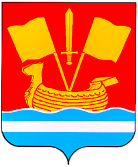 АДМИНИСТРАЦИЯ КИРОВСКОГО МУНИЦИПАЛЬНОГО РАЙОНА ЛЕНИНГРАДСКОЙ ОБЛАСТИП О С Т А Н О В Л Е Н И Еот__________________________№________Об утверждении муниципальной программы Кировского муниципального района Ленинградской области «Развитие физической культуры и спорта, молодежной политики в Кировском муниципальном районе Ленинградской области»	Руководствуясь статьей 179 Бюджетного кодекса Российской Федерации, Федеральным законом от 06.10.2003 № 131-ФЗ «Об общих принципах организации местного самоуправления в Российской Федерации», и в соответствии с  постановлением администрации Кировского муниципального района Ленинградской области от 25.11.2021 № 2012 «Об утверждении Порядка разработки, реализации и оценки эффективности муниципальных программ Кировского муниципального района Ленинградской области»: 1. Внести изменения в муниципальную программу Кировского муниципального района Ленинградской области «Развитие физической культуры и спорта, молодежной политики в Кировском муниципальном районе Ленинградской области» (далее - Программа), утвержденную постановлением администрации Кировского муниципального района Ленинградской области от 3 февраля 2022 года № 85  «Об утверждении  муниципальной программы Кировского муниципального района Ленинградской области «Развитие физической культуры и спорта, молодежной политики в Кировском муниципальном районе Ленинградской области» согласно приложению.2. Настоящее постановление вступает в силу после официального опубликования в средстве массовой информации газете «Ладога» и размещения на сайте администрации Кировского муниципального района Ленинградской области в сети «Интернет».3. Контроль за исполнение настоящего постановления возложить на заместителя главы администрации Кировского муниципального района Ленинградской области по социальному развитиюЗаместитель главы администрации	по ЖКХ 										М.В. Нилова	Разослано: дело, КФ, Отдел УиО, Отдел по делам молодежи, физ.культуре и спортуСогласовано:Исп. Царькова Л.С. 21-990УТВЕРЖДЕНАпостановлением  администрацииКировского муниципального районаЛенинградской областиот_________________№_________(приложение)Муниципальная программа Кировского муниципального района Ленинградской области«Развитие физической культуры и спорта, молодежной политики в Кировском муниципальном районе Ленинградской области»Паспорт муниципальной программы  Кировского муниципального района Ленинградской области«Развитие физической культуры и спорта, молодежной политики в Кировском муниципальном районе Ленинградской области»1. Общая характеристика, проблемы и прогноз развития сферы реализации ПрограммыПрограмма включает комплекс мероприятий по достижению прогнозных показателей развития физической культуры, спорта и молодежной политики.Физическая культура и спорт.Обеспеченность объектами физической культуры и спорта на территории Кировского муниципального района Ленинградской области составляет 30,3 %. Согласно статистическим данным на территории района расположено 140 спортивных сооружения, из них 3 стадиона, 72 плоскостных спортивных сооружения, 38 спортивных залов. В районе работают 5 учреждений физической культуры и спорта: МБУ  «Кировская СШ» г. Кировск, МБОУ ДО «Отрадненская  ДЮСШ» г. Отрадное, МБОУ ДО «ДЮСШ по футболу» г. Кировск, МАУ «Спортивно-зрелищный комплекс» г. Кировск, УМП «Плавательный бассейн» г. Кировск.В выездных соревнованиях разного уровня приняло участие более 1680 человек, из них МБУ ДО «Отрадненская ДЮСШ», МБУ ДО «Кировская ДЮСШ по футболу», МБУ ДО «РЦДО», МБУ «Кировска СШ».Основные направления программы по физической культуре и спорту  совпадают с приоритетными направлениями государственной программы Ленинградской области «Развитие физической культуры и спорта в Ленинградской области». К ним относятся:развитие физической культуры и массового спорта среди различных групп населения,развитие спорта высших достижений и системы подготовки спортивного резерва.Ежегодно отделом по делам молодежи, физической культуре и спорту проводятся более 60 спортивно-массовых мероприятий,  Спартакиада  Кировского муниципального района Ленинградской области, Спартакиада школьников,соревнования для допризывной молодежи, Соревнования среди детей дошкольного и младшего школьного возраста «Олимпийские звездочки», районные открытые турниры и первенства по разным видам спорта и др.В соответствии с Федеральным законом от 06 ноября 2003 года №131-ФЗ  «Об общих принципах организации местного самоуправления в Российской Федерации», отдел по делам молодежи, физической культуре и спорту администрации Кировского муниципального района Ленинградской области, принимая частично полномочия по организации обеспечения условий для развития на территории поселений Кировского муниципального района Ленинградской области массовой физической культуры и спорта, организации проведения официальных физкультурно-оздоровительных и спортивных мероприятий поселения, организации досуга жителей поселения и осуществлению мероприятий по работе с детьми и молодежью в поселениях, разработал положение о проведении межпоселенческой Спартакиады.Спартакиада проводится в два этапа: 1 этап – массовые соревнования в поселениях; 2 этап – соревнования между городскими и сельскими поселениями Кировского муниципального района Ленинградской области по программе  Спартакиады. Возраст участников от 18 лет и старше. Программа включает 10 видов спорта: лыжные гонки, настольный теннис, плавание, дартс, легкая атлетика, стрельба, волейбол, баскетбол, шахматы, мини-футбол.Ежегодно в Спартакиаде принимает участие более 800 человек. Для увеличения количества занимающихся необходимо строительство современных физкультурно-оздоровительных комплексов и бассейнов.Доля населения, систематически занимающегося физической культурой и спортом, по состоянию на 1 января 2020 года  Кировском муниципальном районе  Ленинградской области составляет 43,8% (46478 человек).	В результате выполнения мероприятий Программы предполагается увеличить долю населения Кировского района Ленинградской области, систематически занимающегося физической культурой и спортом с 43,8% (46478 человек) в 2020 году до 55% (58264  человек) в 2025 году от общей численности населения Кировского района Ленинградской области:2020 год – 43,8% (46478 чел.);2021 год – 48,8%  (51696 чел.);2022 год – 49,5% (52438 чел.);2023 год – 50% (52968 чел.);2024 год – 53% (56146 чел.);2025 год – 55% (58264 чел.)в том числе:детей и молодежи в возрасте 3-29 лет – с 78 % (20129 чел.) в 2020 году до 92% (23740 чел.) в 2025 году:2020 год – 78 % (20129 чел.);2021 год – 80,2 % (20696 чел.);2022 год – 83,2 % (21470 чел.);2023 год – 86,2 % (22244 чел.);2024 год – 89,2% (23018 чел.);2025 год – 92 % (23740 чел.)инвалидов – с 5 % (348 чел.) в 2020 году до 6,6 % (487 чел.) в 2025 году:год – 5 % (348 чел.); год – 6,1 % (424 чел.); год – 6,2 % (431 чел.); год – 6,6 % (459 чел.); год – 6,8 % (473 чел.). год – 7% (487 чел.)Молодежная политика.В Кировском муниципальном районе  Ленинградской области работают: 5 молодежных волонтерских организаций; 3 военно-патриотических клуба; 3 поисковых объединения; 3 общественных молодежных организации; 6 молодежных советов, 1 молодежный коворкинг-центр.Отдел по делам молодежи, физической культуре и спорту  администрации Кировского муниципального района Ленинградской области проводит массовые мероприятия, способствующие воспитанию патриотизма: игра «Зарница – школа безопасности»; молодежные и спортивные мероприятия, посвященные дням Воинской Славы, молодежные акции «Георгиевская ленточка», «Свеча памяти», интеллектуальная игра «РИСК», военно-патриотическая игра «Осада» и др.Основные направления программы по молодежной политике совпадают с приоритетными направлениями государственной программы Ленинградской области «Развитие физической культуры и спорта в Ленинградской области». К ним относятся: профилактика асоциального поведения в молодежной среде, гражданско-патриотическое воспитание, развитие творческой и талантливой молодежи, организация летнего досуга молодежи. Отдел по делам молодежи, физической культуре и спорту администрации Кировского муниципального района Ленинградской области является координатором всероссийских волонтерских организаций и волонтерских проектов на территории Кировского района, таких как: ВОД «Волонтеры Победы», «Мы вместе», «Волонтеры на выборах».Совместно с субъектами профилактики распространения психоактивных веществ, комиссией по делам несовершеннолетних и защите их прав проводятся профилактические мероприятия по профилактике асоциального и девиантного поведения в молодежной среде. Крупным районным профилактическим проектом стала районная однодневная «Школа актива», которая проводится 3 раза в год для 50 несовершеннолетних, которые состоят на различных профилактических учетах.  Отдел ежегодно проводит работу по поддержке деятельности молодежных и детских  общественных объединений путем проведения обучения актива детских и молодежных общественных объединений и организаций, проведение семинаров, круглых столов с их участием.Проблема досуга молодежи – отсутствие молодежных клубов по месту жительства и специалистов на местах готовых реализовывать молодежную политику, отвечающую современным стандартам.  2. Приоритеты и цели государственной политики в сфере реализации Программы2.1. Целью государственной политики в области физической культуры и спорта является создание условий, обеспечивающих возможность здорового образа жизни граждан, систематических занятий физической культурой и спортом.2.2. Целью государственной политики в области молодежной политики является содействие развитию гражданского общества в Ленинградской области, а также развитие международных и внешнеэкономических связей Ленинградской области.3. Основные цели и задачи муниципальной программыЦелью Программы является создание условий, ориентирующих население Кировского муниципального района Ленинградской области на здоровый образ жизни,  на занятия физической культурой и массовым спортом, позитивная социализация молодежи, гражданско-патриотическое воспитание молодежи, укрепление и дальнейшее развитие общественно-государственной системы профилактики асоциального поведения в молодежной среде, содействие  развитию  творческих инициатив молодых людей и занятости молодежи, укрепление молодой семьи.Задачи Программы:Повышение интереса населения Кировского муниципального района Ленинградской области к занятиям физической культурой и спортом.Содействие развитию массового спорта и физкультурно-оздоровительного движения по месту жительства.Сохранение и укрепление здоровья детей, формирование у них потребности в физическом совершенствовании и здоровом образе жизни, развитие  системы детско-юношеского спорта. Формирование средствами физической культуры положительной мотивации у молодых людей относительно прохождения военной службы.Содействие развитию физической культуры и спорта инвалидов.Содействие развитию «ГТО движения».Улучшение материально-технической базы для полноценного проведения районных соревнований.Повышение уровня гражданско-патриотического сознания и поведения молодежи, воспитание уважения к историческому и культурному наследию. Реализация творческого потенциала молодежи. Создание условий для повышения интеллектуального и духовно-нравственного уровня молодежи. Профилактика асоциального поведения в молодежной среде, пропаганда здорового  образа жизни.Повышение качества работы со студенческой и профессионально обучающейся молодежью. Эффективная организация отдыха, оздоровления и занятости детей.Реализация комплекса мер по поддержке молодежных общественных организаций, объединений, инициатив и развитию добровольческого (волонтерского) движения. Улучшение материально-технической базы коворкинг-центров с целью привлечения молодежи в учреждения и развитие их творческого потенциала.4. Перечень мероприятий муниципальной программыДостижение цели и решение задач Программы осуществляются путем скоординированного выполнения комплекса взаимосвязанных по срокам, ресурсам, исполнителям и результатам мероприятий.Мероприятия Программы включены в две подпрограммы, которые соответствуют достижению государственных показателей в сферах физической культуры, спорта и молодежной политики . Подпрограммы предусматривают комплексы мер, направленных на расширение доступности, повышение качества в сфере физической культуры, развитие спорта высших достижений и эффективности услуг для молодежи. Основные мероприятия подпрограмм отражают актуальные и перспективные направления государственной политики в сфере физической культуры, спорта и молодежной политики Кировского района Ленинградской области и эффективно дополняют основные положения  целевых программ, включенных в Программу. Паспорт подпрограммы 1. «Развитие физической культуры и спорта в Кировском муниципальном районе Ленинградской области»ПЕРЕЧЕНЬмероприятий подпрограммы № 1«Развитие физической культуры и спорта в Кировском муниципальном районе Ленинградской области»Основные мероприятия подпрограммы:Комплекс процессных мероприятий  «Развитие физической культуры и спорта среди различных групп населения».Комплекс процессных мероприятий «Развитие массового детско-юношеского спорта».Комплекс процессных мероприятий «Патриотическое воспитание молодежи средствами физической культуры и спорта».Комплекс процессных мероприятий «Развитие адаптивной физической культуры и спорта».Комплекс процессных мероприятий «Материально-техническое обеспечение физической культуры и спорта».Комплекс процессных мероприятий «Реализация комплекса мер по поддержке учреждений, осуществляющих спортивную подготовку в Кировском районе Ленинградской области».Мероприятия, направленные на достижение целей федерального проекта «Спорт - норма жизни».Паспорт подпрограммы 2. «Развитие молодежной политики в Кировском муниципальном районе Ленинградской области»ПЕРЕЧЕНЬмероприятий подпрограммы № 2 «Развитие молодежной политики в Кировском муниципальном районе Ленинградской области»Основные мероприятия подпрограммы:Комплекс процессных мероприятий «Гражданско-патриотическое воспитание молодежи».Комплекс процессных мероприятий «Профилактика асоциального  поведения и употребления психоактивных  веществ в подростковой и молодежной среде».Комплекс процессных мероприятий «Создание условий и возможностей для успешной социализации и самореализации молодежи».Комплекс процессных мероприятий «Обеспечение отдыха, занятости детей, подростков и молодежи».Мероприятия, направленные на реализацию федерального проекта «Патриотическое воспитание».Сведения о показателях (индикаторах) и их значениях муниципальной программы Кировского муниципального района Ленинградской области «Развитие физической культуры и спорта, молодежной политики в Кировском муниципальном районе Ленинградской области»Сведения о порядке сбора информации и методике расчета показателей (индикаторов) муниципальной программы«Развитие физической культуры и спорта, молодежной политики  в Кировском муниципальном районе Ленинградской области»План реализации муниципальной программы Кировского муниципального района Ленинградской области«Развитие физической культуры и спорта, молодежной политики  в Кировском муниципальном районе Ленинградской области»Заместитель главы администрации по социальному развитию			    Н.А. ДождеваЗаместитель главы администрации по экономике  и инвестициямЕ.А. ПавловПредседатель контрольно-счетной комиссии Н.А. Бакулина Начальник юридического управления Т.И. СорокинаПредседатель комитета финансовЕ.В. БрюховаНачальник  отдела экономического развития и инвестиционной деятельностиТ.Б. ЛагачинаНачальник отдела делопроизводстваА.А. МоисееваНаименование ПрограммыНаименование Программы«Развитие физической культуры и спорта, молодежной политики в Кировском муниципальном районе Ленинградской области»«Развитие физической культуры и спорта, молодежной политики в Кировском муниципальном районе Ленинградской области»«Развитие физической культуры и спорта, молодежной политики в Кировском муниципальном районе Ленинградской области»«Развитие физической культуры и спорта, молодежной политики в Кировском муниципальном районе Ленинградской области»«Развитие физической культуры и спорта, молодежной политики в Кировском муниципальном районе Ленинградской области»«Развитие физической культуры и спорта, молодежной политики в Кировском муниципальном районе Ленинградской области»Сроки реализации ПрограммыСроки реализации Программы2022 – 2025 годы2022 – 2025 годы2022 – 2025 годы2022 – 2025 годы2022 – 2025 годы2022 – 2025 годыОтветственный исполнитель ПрограммыОтветственный исполнитель ПрограммыОтдел по делам молодежи, физической культуре и спорту администрации Кировского муниципального образования Ленинградской области (далее –отдел)Отдел по делам молодежи, физической культуре и спорту администрации Кировского муниципального образования Ленинградской области (далее –отдел)Отдел по делам молодежи, физической культуре и спорту администрации Кировского муниципального образования Ленинградской области (далее –отдел)Отдел по делам молодежи, физической культуре и спорту администрации Кировского муниципального образования Ленинградской области (далее –отдел)Отдел по делам молодежи, физической культуре и спорту администрации Кировского муниципального образования Ленинградской области (далее –отдел)Отдел по делам молодежи, физической культуре и спорту администрации Кировского муниципального образования Ленинградской области (далее –отдел)Соисполнители ПрограммыСоисполнители ПрограммыМКУ «Управление капитального строительства» Кировского муниципального района Ленинградской области (далее – УКС)Комитет образования администрации Кировского муниципального района Ленинградской области (далее – КО)Комитет по управлению муниципальным имуществом администрации Кировского муниципального района Ленинградской (далее – КУМИ)МКУ «Управление капитального строительства» Кировского муниципального района Ленинградской области (далее – УКС)Комитет образования администрации Кировского муниципального района Ленинградской области (далее – КО)Комитет по управлению муниципальным имуществом администрации Кировского муниципального района Ленинградской (далее – КУМИ)МКУ «Управление капитального строительства» Кировского муниципального района Ленинградской области (далее – УКС)Комитет образования администрации Кировского муниципального района Ленинградской области (далее – КО)Комитет по управлению муниципальным имуществом администрации Кировского муниципального района Ленинградской (далее – КУМИ)МКУ «Управление капитального строительства» Кировского муниципального района Ленинградской области (далее – УКС)Комитет образования администрации Кировского муниципального района Ленинградской области (далее – КО)Комитет по управлению муниципальным имуществом администрации Кировского муниципального района Ленинградской (далее – КУМИ)МКУ «Управление капитального строительства» Кировского муниципального района Ленинградской области (далее – УКС)Комитет образования администрации Кировского муниципального района Ленинградской области (далее – КО)Комитет по управлению муниципальным имуществом администрации Кировского муниципального района Ленинградской (далее – КУМИ)МКУ «Управление капитального строительства» Кировского муниципального района Ленинградской области (далее – УКС)Комитет образования администрации Кировского муниципального района Ленинградской области (далее – КО)Комитет по управлению муниципальным имуществом администрации Кировского муниципального района Ленинградской (далее – КУМИ)Участники ПрограммыУчастники ПрограммыМуниципальное автономное учреждение «Спортивно-зрелищный комплекс» (далее –МАУ «СЗК»);Муниципальное автономное учреждение «Молодежный коворкинг центр «Кредо» (далее – МАУ МКЦ«Кредо»);Муниципальное бюджетное учреждение «Кировская спортивная школа» (далее –МБУ «Кировская СШ»);Муниципальное бюджетное учреждение дополнительного образования «Отрадненская детско-юношеская школа» (далее – МБУ ДО «Отрадненская ДЮСШ»);Муниципальное бюджетное учреждение дополнительного образования «Детско-юношеская школа по футболу» (далее – МБУ ДО «ДЮСШ по футболу»);Муниципальное бюджетное учреждение дополнительного образования «Районный центр дополнительного образования» (далее– МБУ ДО «РЦДО»).Муниципальное автономное учреждение «Спортивно-зрелищный комплекс» (далее –МАУ «СЗК»);Муниципальное автономное учреждение «Молодежный коворкинг центр «Кредо» (далее – МАУ МКЦ«Кредо»);Муниципальное бюджетное учреждение «Кировская спортивная школа» (далее –МБУ «Кировская СШ»);Муниципальное бюджетное учреждение дополнительного образования «Отрадненская детско-юношеская школа» (далее – МБУ ДО «Отрадненская ДЮСШ»);Муниципальное бюджетное учреждение дополнительного образования «Детско-юношеская школа по футболу» (далее – МБУ ДО «ДЮСШ по футболу»);Муниципальное бюджетное учреждение дополнительного образования «Районный центр дополнительного образования» (далее– МБУ ДО «РЦДО»).Муниципальное автономное учреждение «Спортивно-зрелищный комплекс» (далее –МАУ «СЗК»);Муниципальное автономное учреждение «Молодежный коворкинг центр «Кредо» (далее – МАУ МКЦ«Кредо»);Муниципальное бюджетное учреждение «Кировская спортивная школа» (далее –МБУ «Кировская СШ»);Муниципальное бюджетное учреждение дополнительного образования «Отрадненская детско-юношеская школа» (далее – МБУ ДО «Отрадненская ДЮСШ»);Муниципальное бюджетное учреждение дополнительного образования «Детско-юношеская школа по футболу» (далее – МБУ ДО «ДЮСШ по футболу»);Муниципальное бюджетное учреждение дополнительного образования «Районный центр дополнительного образования» (далее– МБУ ДО «РЦДО»).Муниципальное автономное учреждение «Спортивно-зрелищный комплекс» (далее –МАУ «СЗК»);Муниципальное автономное учреждение «Молодежный коворкинг центр «Кредо» (далее – МАУ МКЦ«Кредо»);Муниципальное бюджетное учреждение «Кировская спортивная школа» (далее –МБУ «Кировская СШ»);Муниципальное бюджетное учреждение дополнительного образования «Отрадненская детско-юношеская школа» (далее – МБУ ДО «Отрадненская ДЮСШ»);Муниципальное бюджетное учреждение дополнительного образования «Детско-юношеская школа по футболу» (далее – МБУ ДО «ДЮСШ по футболу»);Муниципальное бюджетное учреждение дополнительного образования «Районный центр дополнительного образования» (далее– МБУ ДО «РЦДО»).Муниципальное автономное учреждение «Спортивно-зрелищный комплекс» (далее –МАУ «СЗК»);Муниципальное автономное учреждение «Молодежный коворкинг центр «Кредо» (далее – МАУ МКЦ«Кредо»);Муниципальное бюджетное учреждение «Кировская спортивная школа» (далее –МБУ «Кировская СШ»);Муниципальное бюджетное учреждение дополнительного образования «Отрадненская детско-юношеская школа» (далее – МБУ ДО «Отрадненская ДЮСШ»);Муниципальное бюджетное учреждение дополнительного образования «Детско-юношеская школа по футболу» (далее – МБУ ДО «ДЮСШ по футболу»);Муниципальное бюджетное учреждение дополнительного образования «Районный центр дополнительного образования» (далее– МБУ ДО «РЦДО»).Муниципальное автономное учреждение «Спортивно-зрелищный комплекс» (далее –МАУ «СЗК»);Муниципальное автономное учреждение «Молодежный коворкинг центр «Кредо» (далее – МАУ МКЦ«Кредо»);Муниципальное бюджетное учреждение «Кировская спортивная школа» (далее –МБУ «Кировская СШ»);Муниципальное бюджетное учреждение дополнительного образования «Отрадненская детско-юношеская школа» (далее – МБУ ДО «Отрадненская ДЮСШ»);Муниципальное бюджетное учреждение дополнительного образования «Детско-юношеская школа по футболу» (далее – МБУ ДО «ДЮСШ по футболу»);Муниципальное бюджетное учреждение дополнительного образования «Районный центр дополнительного образования» (далее– МБУ ДО «РЦДО»).Цель ПрограммыЦель ПрограммыСоздание условий, ориентирующих население Кировского муниципального района Ленинградской области на здоровый образ жизни,  на занятия физической культурой и массовым спортом.Позитивная социализация молодежи, гражданско-патриотическое воспитание молодежи, укрепление и дальнейшее развитие общественно-государственной системы профилактики асоциального поведения в молодежной среде, содействие развитию творческих инициатив молодых людей и занятости молодежи, укрепление молодой семьи.Создание условий, ориентирующих население Кировского муниципального района Ленинградской области на здоровый образ жизни,  на занятия физической культурой и массовым спортом.Позитивная социализация молодежи, гражданско-патриотическое воспитание молодежи, укрепление и дальнейшее развитие общественно-государственной системы профилактики асоциального поведения в молодежной среде, содействие развитию творческих инициатив молодых людей и занятости молодежи, укрепление молодой семьи.Создание условий, ориентирующих население Кировского муниципального района Ленинградской области на здоровый образ жизни,  на занятия физической культурой и массовым спортом.Позитивная социализация молодежи, гражданско-патриотическое воспитание молодежи, укрепление и дальнейшее развитие общественно-государственной системы профилактики асоциального поведения в молодежной среде, содействие развитию творческих инициатив молодых людей и занятости молодежи, укрепление молодой семьи.Создание условий, ориентирующих население Кировского муниципального района Ленинградской области на здоровый образ жизни,  на занятия физической культурой и массовым спортом.Позитивная социализация молодежи, гражданско-патриотическое воспитание молодежи, укрепление и дальнейшее развитие общественно-государственной системы профилактики асоциального поведения в молодежной среде, содействие развитию творческих инициатив молодых людей и занятости молодежи, укрепление молодой семьи.Создание условий, ориентирующих население Кировского муниципального района Ленинградской области на здоровый образ жизни,  на занятия физической культурой и массовым спортом.Позитивная социализация молодежи, гражданско-патриотическое воспитание молодежи, укрепление и дальнейшее развитие общественно-государственной системы профилактики асоциального поведения в молодежной среде, содействие развитию творческих инициатив молодых людей и занятости молодежи, укрепление молодой семьи.Создание условий, ориентирующих население Кировского муниципального района Ленинградской области на здоровый образ жизни,  на занятия физической культурой и массовым спортом.Позитивная социализация молодежи, гражданско-патриотическое воспитание молодежи, укрепление и дальнейшее развитие общественно-государственной системы профилактики асоциального поведения в молодежной среде, содействие развитию творческих инициатив молодых людей и занятости молодежи, укрепление молодой семьи.Задачи ПрограммыЗадачи ПрограммыПовышение интереса населения Кировского муниципального района Ленинградской области к занятиям физической культурой и спортом.Содействие развитию массового спорта и физкультурно-оздоровительного движения по месту жительства.Сохранение и укрепление здоровья детей, формирование у них потребности в физическом совершенствовании и здоровом образе жизни, развитие  системы детско-юношеского спорта. Формирование средствами физической культуры положительной мотивации у молодых людей относительно прохождения военной службы.Содействие развитию физической культуры и спорта инвалидов.Содействие развитию «ГТО движения».Улучшение материально-технической базы, для полноценного проведения районных соревнований.Повышение уровня гражданско-патриотического сознания и поведения молодежи, воспитание уважения к историческому и культурному наследию. Реализация творческого потенциала молодежи. Создание условий для повышения интеллектуального и духовно-нравственного уровня молодежи. Профилактика асоциального поведения в молодежной среде, пропаганда здорового  образа жизни.Повышение качества работы со студенческой и профессионально обучающейся молодежью. Эффективная организация отдыха, оздоровления и занятости детей.Реализация комплекса мер по поддержке молодежных общественных организаций, объединений, инициатив и развитию добровольческого (волонтерского)движения. Улучшение материально-технической базы коворкинг-центров с целью привлечения молодежи в учреждения и развитие их творческого потенциала.Повышение интереса населения Кировского муниципального района Ленинградской области к занятиям физической культурой и спортом.Содействие развитию массового спорта и физкультурно-оздоровительного движения по месту жительства.Сохранение и укрепление здоровья детей, формирование у них потребности в физическом совершенствовании и здоровом образе жизни, развитие  системы детско-юношеского спорта. Формирование средствами физической культуры положительной мотивации у молодых людей относительно прохождения военной службы.Содействие развитию физической культуры и спорта инвалидов.Содействие развитию «ГТО движения».Улучшение материально-технической базы, для полноценного проведения районных соревнований.Повышение уровня гражданско-патриотического сознания и поведения молодежи, воспитание уважения к историческому и культурному наследию. Реализация творческого потенциала молодежи. Создание условий для повышения интеллектуального и духовно-нравственного уровня молодежи. Профилактика асоциального поведения в молодежной среде, пропаганда здорового  образа жизни.Повышение качества работы со студенческой и профессионально обучающейся молодежью. Эффективная организация отдыха, оздоровления и занятости детей.Реализация комплекса мер по поддержке молодежных общественных организаций, объединений, инициатив и развитию добровольческого (волонтерского)движения. Улучшение материально-технической базы коворкинг-центров с целью привлечения молодежи в учреждения и развитие их творческого потенциала.Повышение интереса населения Кировского муниципального района Ленинградской области к занятиям физической культурой и спортом.Содействие развитию массового спорта и физкультурно-оздоровительного движения по месту жительства.Сохранение и укрепление здоровья детей, формирование у них потребности в физическом совершенствовании и здоровом образе жизни, развитие  системы детско-юношеского спорта. Формирование средствами физической культуры положительной мотивации у молодых людей относительно прохождения военной службы.Содействие развитию физической культуры и спорта инвалидов.Содействие развитию «ГТО движения».Улучшение материально-технической базы, для полноценного проведения районных соревнований.Повышение уровня гражданско-патриотического сознания и поведения молодежи, воспитание уважения к историческому и культурному наследию. Реализация творческого потенциала молодежи. Создание условий для повышения интеллектуального и духовно-нравственного уровня молодежи. Профилактика асоциального поведения в молодежной среде, пропаганда здорового  образа жизни.Повышение качества работы со студенческой и профессионально обучающейся молодежью. Эффективная организация отдыха, оздоровления и занятости детей.Реализация комплекса мер по поддержке молодежных общественных организаций, объединений, инициатив и развитию добровольческого (волонтерского)движения. Улучшение материально-технической базы коворкинг-центров с целью привлечения молодежи в учреждения и развитие их творческого потенциала.Повышение интереса населения Кировского муниципального района Ленинградской области к занятиям физической культурой и спортом.Содействие развитию массового спорта и физкультурно-оздоровительного движения по месту жительства.Сохранение и укрепление здоровья детей, формирование у них потребности в физическом совершенствовании и здоровом образе жизни, развитие  системы детско-юношеского спорта. Формирование средствами физической культуры положительной мотивации у молодых людей относительно прохождения военной службы.Содействие развитию физической культуры и спорта инвалидов.Содействие развитию «ГТО движения».Улучшение материально-технической базы, для полноценного проведения районных соревнований.Повышение уровня гражданско-патриотического сознания и поведения молодежи, воспитание уважения к историческому и культурному наследию. Реализация творческого потенциала молодежи. Создание условий для повышения интеллектуального и духовно-нравственного уровня молодежи. Профилактика асоциального поведения в молодежной среде, пропаганда здорового  образа жизни.Повышение качества работы со студенческой и профессионально обучающейся молодежью. Эффективная организация отдыха, оздоровления и занятости детей.Реализация комплекса мер по поддержке молодежных общественных организаций, объединений, инициатив и развитию добровольческого (волонтерского)движения. Улучшение материально-технической базы коворкинг-центров с целью привлечения молодежи в учреждения и развитие их творческого потенциала.Повышение интереса населения Кировского муниципального района Ленинградской области к занятиям физической культурой и спортом.Содействие развитию массового спорта и физкультурно-оздоровительного движения по месту жительства.Сохранение и укрепление здоровья детей, формирование у них потребности в физическом совершенствовании и здоровом образе жизни, развитие  системы детско-юношеского спорта. Формирование средствами физической культуры положительной мотивации у молодых людей относительно прохождения военной службы.Содействие развитию физической культуры и спорта инвалидов.Содействие развитию «ГТО движения».Улучшение материально-технической базы, для полноценного проведения районных соревнований.Повышение уровня гражданско-патриотического сознания и поведения молодежи, воспитание уважения к историческому и культурному наследию. Реализация творческого потенциала молодежи. Создание условий для повышения интеллектуального и духовно-нравственного уровня молодежи. Профилактика асоциального поведения в молодежной среде, пропаганда здорового  образа жизни.Повышение качества работы со студенческой и профессионально обучающейся молодежью. Эффективная организация отдыха, оздоровления и занятости детей.Реализация комплекса мер по поддержке молодежных общественных организаций, объединений, инициатив и развитию добровольческого (волонтерского)движения. Улучшение материально-технической базы коворкинг-центров с целью привлечения молодежи в учреждения и развитие их творческого потенциала.Повышение интереса населения Кировского муниципального района Ленинградской области к занятиям физической культурой и спортом.Содействие развитию массового спорта и физкультурно-оздоровительного движения по месту жительства.Сохранение и укрепление здоровья детей, формирование у них потребности в физическом совершенствовании и здоровом образе жизни, развитие  системы детско-юношеского спорта. Формирование средствами физической культуры положительной мотивации у молодых людей относительно прохождения военной службы.Содействие развитию физической культуры и спорта инвалидов.Содействие развитию «ГТО движения».Улучшение материально-технической базы, для полноценного проведения районных соревнований.Повышение уровня гражданско-патриотического сознания и поведения молодежи, воспитание уважения к историческому и культурному наследию. Реализация творческого потенциала молодежи. Создание условий для повышения интеллектуального и духовно-нравственного уровня молодежи. Профилактика асоциального поведения в молодежной среде, пропаганда здорового  образа жизни.Повышение качества работы со студенческой и профессионально обучающейся молодежью. Эффективная организация отдыха, оздоровления и занятости детей.Реализация комплекса мер по поддержке молодежных общественных организаций, объединений, инициатив и развитию добровольческого (волонтерского)движения. Улучшение материально-технической базы коворкинг-центров с целью привлечения молодежи в учреждения и развитие их творческого потенциала.Ожидаемые (конечные) результаты реализации ПрограммыОжидаемые (конечные) результаты реализации ПрограммыПоэтапная реализация Программы позволит:- проведение ежегодно не менее 50 районных физкультурно-спортивных мероприятий;- проведение ежегодно  5 массовых физкультурных мероприятий;- участие ежегодно в не менее 80 областных, межрегиональных спортивно-массовых соревнованиях и  соревнованиях по видам спорта среди детей;- участие ежегодно в спартакиаде Ленинградской области;- проведение ежегодно спортивных соревнований среди допризывной молодежи Кировского района по 3 видам спорта;- проведение ежегодно спартакиады школьников Кировского района;- соревнования среди детей дошкольного и младшего школьного возраста;- участие ежегодно в областной спартакиаде среди инвалидов по слуху;- приобретение ежегодно спортивного инвентаря, в том числе: комплекты для игровых видов спорта - 2 комплектов; - информационное обеспечение спортивных мероприятий ежегодно;- приобретение ежегодно не менее 600 медалей, 65 кубков, 1000 грамот;- увеличение количества проводимых мероприятий и числа участников на 7% ежегодно по  гражданскому и военно-патриотическому воспитанию молодежи;-ежегодное увеличение на 7 % количества участников мероприятий, проводимых при поддержке молодежных общественных инициатив;- увеличение числа участников профилактических мероприятий на 3% (в совершенствовании системы профилактики асоциального поведения в молодежной среде) ежегодно;- рост  числа участников различных видов молодежного творчества на 3% ежегодно;- ежегодное увеличение количества добровольческих (волонтерских) и мероприятий- ежегодно открытие одного (до 2024 года) коворкинг-центра на территории Кировского районаПоэтапная реализация Программы позволит:- проведение ежегодно не менее 50 районных физкультурно-спортивных мероприятий;- проведение ежегодно  5 массовых физкультурных мероприятий;- участие ежегодно в не менее 80 областных, межрегиональных спортивно-массовых соревнованиях и  соревнованиях по видам спорта среди детей;- участие ежегодно в спартакиаде Ленинградской области;- проведение ежегодно спортивных соревнований среди допризывной молодежи Кировского района по 3 видам спорта;- проведение ежегодно спартакиады школьников Кировского района;- соревнования среди детей дошкольного и младшего школьного возраста;- участие ежегодно в областной спартакиаде среди инвалидов по слуху;- приобретение ежегодно спортивного инвентаря, в том числе: комплекты для игровых видов спорта - 2 комплектов; - информационное обеспечение спортивных мероприятий ежегодно;- приобретение ежегодно не менее 600 медалей, 65 кубков, 1000 грамот;- увеличение количества проводимых мероприятий и числа участников на 7% ежегодно по  гражданскому и военно-патриотическому воспитанию молодежи;-ежегодное увеличение на 7 % количества участников мероприятий, проводимых при поддержке молодежных общественных инициатив;- увеличение числа участников профилактических мероприятий на 3% (в совершенствовании системы профилактики асоциального поведения в молодежной среде) ежегодно;- рост  числа участников различных видов молодежного творчества на 3% ежегодно;- ежегодное увеличение количества добровольческих (волонтерских) и мероприятий- ежегодно открытие одного (до 2024 года) коворкинг-центра на территории Кировского районаПоэтапная реализация Программы позволит:- проведение ежегодно не менее 50 районных физкультурно-спортивных мероприятий;- проведение ежегодно  5 массовых физкультурных мероприятий;- участие ежегодно в не менее 80 областных, межрегиональных спортивно-массовых соревнованиях и  соревнованиях по видам спорта среди детей;- участие ежегодно в спартакиаде Ленинградской области;- проведение ежегодно спортивных соревнований среди допризывной молодежи Кировского района по 3 видам спорта;- проведение ежегодно спартакиады школьников Кировского района;- соревнования среди детей дошкольного и младшего школьного возраста;- участие ежегодно в областной спартакиаде среди инвалидов по слуху;- приобретение ежегодно спортивного инвентаря, в том числе: комплекты для игровых видов спорта - 2 комплектов; - информационное обеспечение спортивных мероприятий ежегодно;- приобретение ежегодно не менее 600 медалей, 65 кубков, 1000 грамот;- увеличение количества проводимых мероприятий и числа участников на 7% ежегодно по  гражданскому и военно-патриотическому воспитанию молодежи;-ежегодное увеличение на 7 % количества участников мероприятий, проводимых при поддержке молодежных общественных инициатив;- увеличение числа участников профилактических мероприятий на 3% (в совершенствовании системы профилактики асоциального поведения в молодежной среде) ежегодно;- рост  числа участников различных видов молодежного творчества на 3% ежегодно;- ежегодное увеличение количества добровольческих (волонтерских) и мероприятий- ежегодно открытие одного (до 2024 года) коворкинг-центра на территории Кировского районаПоэтапная реализация Программы позволит:- проведение ежегодно не менее 50 районных физкультурно-спортивных мероприятий;- проведение ежегодно  5 массовых физкультурных мероприятий;- участие ежегодно в не менее 80 областных, межрегиональных спортивно-массовых соревнованиях и  соревнованиях по видам спорта среди детей;- участие ежегодно в спартакиаде Ленинградской области;- проведение ежегодно спортивных соревнований среди допризывной молодежи Кировского района по 3 видам спорта;- проведение ежегодно спартакиады школьников Кировского района;- соревнования среди детей дошкольного и младшего школьного возраста;- участие ежегодно в областной спартакиаде среди инвалидов по слуху;- приобретение ежегодно спортивного инвентаря, в том числе: комплекты для игровых видов спорта - 2 комплектов; - информационное обеспечение спортивных мероприятий ежегодно;- приобретение ежегодно не менее 600 медалей, 65 кубков, 1000 грамот;- увеличение количества проводимых мероприятий и числа участников на 7% ежегодно по  гражданскому и военно-патриотическому воспитанию молодежи;-ежегодное увеличение на 7 % количества участников мероприятий, проводимых при поддержке молодежных общественных инициатив;- увеличение числа участников профилактических мероприятий на 3% (в совершенствовании системы профилактики асоциального поведения в молодежной среде) ежегодно;- рост  числа участников различных видов молодежного творчества на 3% ежегодно;- ежегодное увеличение количества добровольческих (волонтерских) и мероприятий- ежегодно открытие одного (до 2024 года) коворкинг-центра на территории Кировского районаПоэтапная реализация Программы позволит:- проведение ежегодно не менее 50 районных физкультурно-спортивных мероприятий;- проведение ежегодно  5 массовых физкультурных мероприятий;- участие ежегодно в не менее 80 областных, межрегиональных спортивно-массовых соревнованиях и  соревнованиях по видам спорта среди детей;- участие ежегодно в спартакиаде Ленинградской области;- проведение ежегодно спортивных соревнований среди допризывной молодежи Кировского района по 3 видам спорта;- проведение ежегодно спартакиады школьников Кировского района;- соревнования среди детей дошкольного и младшего школьного возраста;- участие ежегодно в областной спартакиаде среди инвалидов по слуху;- приобретение ежегодно спортивного инвентаря, в том числе: комплекты для игровых видов спорта - 2 комплектов; - информационное обеспечение спортивных мероприятий ежегодно;- приобретение ежегодно не менее 600 медалей, 65 кубков, 1000 грамот;- увеличение количества проводимых мероприятий и числа участников на 7% ежегодно по  гражданскому и военно-патриотическому воспитанию молодежи;-ежегодное увеличение на 7 % количества участников мероприятий, проводимых при поддержке молодежных общественных инициатив;- увеличение числа участников профилактических мероприятий на 3% (в совершенствовании системы профилактики асоциального поведения в молодежной среде) ежегодно;- рост  числа участников различных видов молодежного творчества на 3% ежегодно;- ежегодное увеличение количества добровольческих (волонтерских) и мероприятий- ежегодно открытие одного (до 2024 года) коворкинг-центра на территории Кировского районаПоэтапная реализация Программы позволит:- проведение ежегодно не менее 50 районных физкультурно-спортивных мероприятий;- проведение ежегодно  5 массовых физкультурных мероприятий;- участие ежегодно в не менее 80 областных, межрегиональных спортивно-массовых соревнованиях и  соревнованиях по видам спорта среди детей;- участие ежегодно в спартакиаде Ленинградской области;- проведение ежегодно спортивных соревнований среди допризывной молодежи Кировского района по 3 видам спорта;- проведение ежегодно спартакиады школьников Кировского района;- соревнования среди детей дошкольного и младшего школьного возраста;- участие ежегодно в областной спартакиаде среди инвалидов по слуху;- приобретение ежегодно спортивного инвентаря, в том числе: комплекты для игровых видов спорта - 2 комплектов; - информационное обеспечение спортивных мероприятий ежегодно;- приобретение ежегодно не менее 600 медалей, 65 кубков, 1000 грамот;- увеличение количества проводимых мероприятий и числа участников на 7% ежегодно по  гражданскому и военно-патриотическому воспитанию молодежи;-ежегодное увеличение на 7 % количества участников мероприятий, проводимых при поддержке молодежных общественных инициатив;- увеличение числа участников профилактических мероприятий на 3% (в совершенствовании системы профилактики асоциального поведения в молодежной среде) ежегодно;- рост  числа участников различных видов молодежного творчества на 3% ежегодно;- ежегодное увеличение количества добровольческих (волонтерских) и мероприятий- ежегодно открытие одного (до 2024 года) коворкинг-центра на территории Кировского районаПодпрограммы ПрограммыПодпрограммы Программы 1. «Развитие физической культуры и спорта в Кировском муниципальном районе Ленинградской области».2. «Развитие молодежной политики в Кировском муниципальном районе Ленинградской области». 1. «Развитие физической культуры и спорта в Кировском муниципальном районе Ленинградской области».2. «Развитие молодежной политики в Кировском муниципальном районе Ленинградской области». 1. «Развитие физической культуры и спорта в Кировском муниципальном районе Ленинградской области».2. «Развитие молодежной политики в Кировском муниципальном районе Ленинградской области». 1. «Развитие физической культуры и спорта в Кировском муниципальном районе Ленинградской области».2. «Развитие молодежной политики в Кировском муниципальном районе Ленинградской области». 1. «Развитие физической культуры и спорта в Кировском муниципальном районе Ленинградской области».2. «Развитие молодежной политики в Кировском муниципальном районе Ленинградской области». 1. «Развитие физической культуры и спорта в Кировском муниципальном районе Ленинградской области».2. «Развитие молодежной политики в Кировском муниципальном районе Ленинградской области».Проекты, реализуемые в рамках ПрограммыФедеральный проект «Спорт- норма жизни»;Федеральный проект «Патриотическое воспитание»;Федеральный проект «Социальная активность». Федеральный проект «Спорт- норма жизни»;Федеральный проект «Патриотическое воспитание»;Федеральный проект «Социальная активность». Федеральный проект «Спорт- норма жизни»;Федеральный проект «Патриотическое воспитание»;Федеральный проект «Социальная активность». Федеральный проект «Спорт- норма жизни»;Федеральный проект «Патриотическое воспитание»;Федеральный проект «Социальная активность». Федеральный проект «Спорт- норма жизни»;Федеральный проект «Патриотическое воспитание»;Федеральный проект «Социальная активность». Федеральный проект «Спорт- норма жизни»;Федеральный проект «Патриотическое воспитание»;Федеральный проект «Социальная активность». Федеральный проект «Спорт- норма жизни»;Федеральный проект «Патриотическое воспитание»;Федеральный проект «Социальная активность». Финансовое обеспечение муниципальной программы - всего, в том числе по годам реализацииИсточники финансирования муниципальной программы, в том числе по годам:Источники финансирования муниципальной программы, в том числе по годам:Расходы (рублей)Расходы (рублей)Расходы (рублей)Расходы (рублей)Расходы (рублей)Финансовое обеспечение муниципальной программы - всего, в том числе по годам реализацииИсточники финансирования муниципальной программы, в том числе по годам:Источники финансирования муниципальной программы, в том числе по годам:Всего2022 г.2023 г.2024 г.2025 г.Финансовое обеспечение муниципальной программы - всего, в том числе по годам реализации- средства бюджета района, поселения:- средства бюджета района, поселения:332655,374434,185741,284738,187741,9Финансовое обеспечение муниципальной программы - всего, в том числе по годам реализациив т.ч. средства межбюджетных трансфертов поселенийв т.ч. средства межбюджетных трансфертов поселений0,00,00,00,00,0Финансовое обеспечение муниципальной программы - всего, в том числе по годам реализации- средства областного бюджета- средства областного бюджета1386,291173,969,169,174,1Финансовое обеспечение муниципальной программы - всего, в том числе по годам реализации- средства федерального бюджета- средства федерального бюджета0,00,00,00,00,0Финансовое обеспечение муниципальной программы - всего, в том числе по годам реализации- внебюджетные средства- внебюджетные средства0,00,00,00,00,0Итого: Итого: 332867,674434,185810,384807,287816,0Наименование подпрограммыНаименование подпрограммы«Развитие физической культуры и спорта в Кировском муниципальном районе Ленинградской области»Сроки реализации подпрограммыСроки реализации подпрограммы2022 – 2025 годыОтветственный исполнитель подпрограммыОтветственный исполнитель подпрограммыОтдел по делам молодежи, физической культуре и спорту администрации Кировского муниципального образования Ленинградской области (далее - отдел)Соисполнители подпрограммыСоисполнители подпрограммыМКУ «Управление капитального строительства» Кировского муниципального района Ленинградской области (далее – УКС)Комитет образования администрации Кировского муниципального района Ленинградской области (далее – КО)Комитет по управлению муниципальным имуществом администрации Кировского муниципального района Ленинградской (далее – КУМИ)Участники подпрограммыУчастники подпрограммыМуниципальное автономное учреждение «Спортивно-зрелищный комплекс» (далее –МАУ «СЗК»);Муниципальное бюджетное учреждение «Кировская спортивная школа» (далее –МБУ «Кировская СШ»);Муниципальное бюджетное учреждение дополнительного образования «Отрадненская детско-юношеская школа» (далее – МБУ ДО «Отрадненская ДЮСШ»);Муниципальное бюджетное учреждение дополнительного образования «Детско-юношеская школа по футболу» (далее – МБУ ДО «ДЮСШ по футболу»);Муниципальное бюджетное учреждение дополнительного образования «Районный центр дополнительного образования» (далее– МБУ ДО «РЦДО»).Цель подпрограммыЦель подпрограммыСоздание условий, ориентирующих население Кировского муниципального района Ленинградской области на здоровый образ жизни,  на занятия физической культурой и массовым спортом.Позитивная социализация молодежи, гражданско-патриотическое воспитание молодежи, укрепление и дальнейшее развитие общественно-государственной системы профилактики асоциального поведения в молодежной среде, содействие  развитию  творческих инициатив молодых людей и занятости молодежи, укрепление молодой семьи.Задачи подпрограммыЗадачи подпрограммыПовышение интереса населения Кировского муниципального района Ленинградской области к занятиям физической культурой и спортом. Содействие развитию массового спорта и физкультурно-оздоровительного движения по месту жительства. Сохранение и укрепление здоровья детей, формирование у них потребности в физическом совершенствовании и здоровом образе жизни, развитие  системы детско-юношеского спорта. Формирование средствами физической культуры положительной мотивации у молодых людей относительно прохождения военной службы.Содействие развитию физической культуры и спорта инвалидов.Содействие развитию «ГТО движения».Улучшение материально-технической базы для полноценного проведения районных соревнований. Ожидаемые (конечные) результаты реализации подпрограммыОжидаемые (конечные) результаты реализации подпрограммыПоэтапная реализация муниципальной программы позволит:- проведение ежегодно не менее 50 районных физкультурно-спортивных мероприятий;- проведение ежегодно 5 массовых физкультурных мероприятий;- участие ежегодно в не менее 80 областных, межрегиональных спортивно-массовых соревнованиях и  соревнованиях по видам спорта среди детей;- участие ежегодно в спартакиаде Ленинградской области;- проведение ежегодно спортивных соревнований среди допризывной молодежи Кировского района по 3 видам спорта;- проведение ежегодно спартакиады школьников Кировского района;- соревнования среди детей дошкольного и младшего школьного возраста;- участие ежегодно в областной спартакиаде среди инвалидов по слуху;- приобретение ежегодно спортивного инвентаря, в том числе: комплекты для игровых видов спорта - 2 комплектов; - информационное обеспечение спортивных мероприятий ежегодно;- приобретение ежегодно не менее 600 медалей, 65 кубков, 1000 грамот.Проекты, реализуемые в рамках подпрограммыФедеральный проект «Спорт - норма жизни».Федеральный проект «Спорт - норма жизни».Финансовое  обеспечение подпрограммы всего,  в том числе по годам реализацииФинансовое обеспечение  муниципальной  подпрограммы составляет 274827,9 тыс. рублей, в том числе:средства бюджета района составляют 274827,9 тыс.рублей, из них:2022 год –65919,2 тыс.рублей;2023 год – 64490,8 тыс.рублей;2024 год – 64877,5 тыс.рублей;2025 год – 79540,4 тыс.рублей.средства областного бюджета составляют 1386,2 тыс. рублей, из них:2022 год – 1 173,9 тыс.рублей;2023 год – 69,1 тыс.рублей;2024 год – 69,1 тыс.рублей.2025 год – 74,1 тыс.рублей.Финансовое обеспечение  муниципальной  подпрограммы составляет 274827,9 тыс. рублей, в том числе:средства бюджета района составляют 274827,9 тыс.рублей, из них:2022 год –65919,2 тыс.рублей;2023 год – 64490,8 тыс.рублей;2024 год – 64877,5 тыс.рублей;2025 год – 79540,4 тыс.рублей.средства областного бюджета составляют 1386,2 тыс. рублей, из них:2022 год – 1 173,9 тыс.рублей;2023 год – 69,1 тыс.рублей;2024 год – 69,1 тыс.рублей.2025 год – 74,1 тыс.рублей.Наименование подпрограммы         «Развитие молодежной политики в Кировском муниципальном районе Ленинградской области»Сроки реализации подпрограммы2022 – 2025 годыОтветственный исполнитель подпрограммыОтдел по делам молодежи, физической культуре и спорту администрации Кировского муниципального образования Ленинградской области (далее- отдел)Участники подпрограммыМуниципальное автономное учреждение «Спортивно-зрелищный комплекс» (далее – МАУ «СЗК»);Муниципальное автономное учреждение «Молодежный коворкинг центр «Кредо» (далее – МАУ МКЦ «Кредо»);Муниципальное бюджетное учреждение «Кировская спортивная школа» (далее –МБУ «Кировская СШ»);Муниципальное бюджетное учреждение дополнительного образования «Отрадненская детско-юношеская школа» (далее – МБУ ДО «Отрадненская ДЮСШ»);Муниципальное бюджетное учреждение дополнительного образования «Детско-юношеская школа по футболу» (далее – МБУ ДО «ДЮСШ по футболу»);Муниципальное бюджетное учреждение дополнительного образования «Районный центр дополнительного образования» (далее – МБУ ДО «РЦДО»).Цель подпрограммы                 Позитивная социализация молодежи, гражданско-патриотическое воспитание молодежи, укрепление и дальнейшее развитие общественно-государственной системы профилактики асоциального поведения в молодежной среде, содействие  развитию творческих инициатив молодых людей и занятости молодежи, укрепление молодой семьи.Задачи подпрограммы               Повышение уровня гражданско-патриотического сознания и поведения молодежи, воспитание уважения к историческому и культурному наследию. Реализация творческого потенциала молодежи. Создание условий для повышения интеллектуального и духовно-нравственного уровня молодежи. Профилактика асоциального поведения в молодежной среде, пропаганда здорового  образа жизни.Повышение качества работы со студенческой и профессионально обучающейся молодежью. Эффективная организация отдыха, оздоровления и занятости детей.Реализация комплекса мер по поддержке молодежных общественных организаций, объединений, инициатив и развитию добровольческого (волонтерского) движения. Улучшение материально-технической базы коворкинг-центров с целью привлечения молодежи в учреждения и развитие их творческого потенциала.Ожидаемые (конечные) результаты реализации подпрограммы- увеличение количества проводимых мероприятий и числа участников на 7 % ежегодно по гражданскому и военно-патриотическому воспитанию молодежи;-ежегодное увеличение на 7 %  количества участниковмероприятий,проводимых при поддержке молодежных общественных инициатив;- увеличение числа участников профилактических мероприятий на 3 % (в совершенствовании системы профилактики асоциального поведения в молодежной среде) ежегодно;- рост числа участников различных видов молодежного творчества на 3 % ежегодно;- ежегодно открытие одного коворкинг-центра на территории Кировского районаПроекты, реализуемые в рамках подпрограммыФедеральный проект «Патриотическое воспитание»;Федеральный проект «Социальная активность».Финансовое  обеспечение подпрограммы всего,  в том числе по годам реализацииФинансовое  обеспечение  муниципальной  подпрограммы составляет 22 817,9 тыс.рублей, в том числе:средства бюджета района составляют 30809,2 тыс.рублей, из них:2022 год – 7 413,3 тыс.рублей;2023 год – 7 702,3 тыс.рублей;2024 год – 7 702,3 тыс.рублей;2025 год – 7 702,3 тыс.рублей;№ ппНаименование показателя (индикатора)Наименование показателя (индикатора)Наименование показателя (индикатора)Наименование показателя (индикатора)Единица измеренияЕдиница измеренияЗначения показателей (индикаторов)Значения показателей (индикаторов)Значения показателей (индикаторов)Значения показателей (индикаторов)Значения показателей (индикаторов)Значения показателей (индикаторов)Значения показателей (индикаторов)Значения показателей (индикаторов)Значения показателей (индикаторов)Значения показателей (индикаторов)Удельный вес подпрограммы (показателя)№ ппНаименование показателя (индикатора)Наименование показателя (индикатора)Наименование показателя (индикатора)Наименование показателя (индикатора)Единица измеренияЕдиница измерения2020 год (базовое значение)2020 год (базовое значение)2021  год  (оценка)2021  год  (оценка)2022  год(прогноз)2022  год(прогноз)2023   год(прогноз)2023   год(прогноз)2024  год(прогноз)2024  год(прогноз)2025  год(прогноз)Удельный вес подпрограммы (показателя)Муниципальная программа «Развитие физической культуры и спорта, молодежной политикив Кировском муниципальном районе Ленинградской области»Муниципальная программа «Развитие физической культуры и спорта, молодежной политикив Кировском муниципальном районе Ленинградской области»Муниципальная программа «Развитие физической культуры и спорта, молодежной политикив Кировском муниципальном районе Ленинградской области»Муниципальная программа «Развитие физической культуры и спорта, молодежной политикив Кировском муниципальном районе Ленинградской области»Муниципальная программа «Развитие физической культуры и спорта, молодежной политикив Кировском муниципальном районе Ленинградской области»Муниципальная программа «Развитие физической культуры и спорта, молодежной политикив Кировском муниципальном районе Ленинградской области»Муниципальная программа «Развитие физической культуры и спорта, молодежной политикив Кировском муниципальном районе Ленинградской области»Муниципальная программа «Развитие физической культуры и спорта, молодежной политикив Кировском муниципальном районе Ленинградской области»Муниципальная программа «Развитие физической культуры и спорта, молодежной политикив Кировском муниципальном районе Ленинградской области»Муниципальная программа «Развитие физической культуры и спорта, молодежной политикив Кировском муниципальном районе Ленинградской области»Муниципальная программа «Развитие физической культуры и спорта, молодежной политикив Кировском муниципальном районе Ленинградской области»Муниципальная программа «Развитие физической культуры и спорта, молодежной политикив Кировском муниципальном районе Ленинградской области»Муниципальная программа «Развитие физической культуры и спорта, молодежной политикив Кировском муниципальном районе Ленинградской области»Муниципальная программа «Развитие физической культуры и спорта, молодежной политикив Кировском муниципальном районе Ленинградской области»Муниципальная программа «Развитие физической культуры и спорта, молодежной политикив Кировском муниципальном районе Ленинградской области»Муниципальная программа «Развитие физической культуры и спорта, молодежной политикив Кировском муниципальном районе Ленинградской области»Муниципальная программа «Развитие физической культуры и спорта, молодежной политикив Кировском муниципальном районе Ленинградской области»Подпрограмма № 1«Развитие физической культуры и спорта в Кировском муниципальном районе Ленинградской области»Подпрограмма № 1«Развитие физической культуры и спорта в Кировском муниципальном районе Ленинградской области»Подпрограмма № 1«Развитие физической культуры и спорта в Кировском муниципальном районе Ленинградской области»Подпрограмма № 1«Развитие физической культуры и спорта в Кировском муниципальном районе Ленинградской области»Подпрограмма № 1«Развитие физической культуры и спорта в Кировском муниципальном районе Ленинградской области»Подпрограмма № 1«Развитие физической культуры и спорта в Кировском муниципальном районе Ленинградской области»Подпрограмма № 1«Развитие физической культуры и спорта в Кировском муниципальном районе Ленинградской области»Подпрограмма № 1«Развитие физической культуры и спорта в Кировском муниципальном районе Ленинградской области»Подпрограмма № 1«Развитие физической культуры и спорта в Кировском муниципальном районе Ленинградской области»Подпрограмма № 1«Развитие физической культуры и спорта в Кировском муниципальном районе Ленинградской области»Подпрограмма № 1«Развитие физической культуры и спорта в Кировском муниципальном районе Ленинградской области»Подпрограмма № 1«Развитие физической культуры и спорта в Кировском муниципальном районе Ленинградской области»Подпрограмма № 1«Развитие физической культуры и спорта в Кировском муниципальном районе Ленинградской области»Подпрограмма № 1«Развитие физической культуры и спорта в Кировском муниципальном районе Ленинградской области»Подпрограмма № 1«Развитие физической культуры и спорта в Кировском муниципальном районе Ленинградской области»Подпрограмма № 1«Развитие физической культуры и спорта в Кировском муниципальном районе Ленинградской области»Подпрограмма № 1«Развитие физической культуры и спорта в Кировском муниципальном районе Ленинградской области»Подпрограмма № 1«Развитие физической культуры и спорта в Кировском муниципальном районе Ленинградской области»1Содействие развитию массового спорта и физкультурно-оздоровительного движения среди различных групп населения (в рамках реализации федерального проекта «Спорт- норма жизни»)Содействие развитию массового спорта и физкультурно-оздоровительного движения среди различных групп населения (в рамках реализации федерального проекта «Спорт- норма жизни»)Содействие развитию массового спорта и физкультурно-оздоровительного движения среди различных групп населения (в рамках реализации федерального проекта «Спорт- норма жизни»)1.1Проведение районных спортивно-массовых мероприятийПроведение районных спортивно-массовых мероприятийплановое значениеЕд.Ед.4545474750505050505050501.1Проведение районных спортивно-массовых мероприятийПроведение районных спортивно-массовых мероприятийфактическое значениеЕд.Ед.454547471.2Численность населения, систематически занимающегося физической культурой и спортом в рамках федерального проекта «Спорт-норма жизни»Численность населения, систематически занимающегося физической культурой и спортом в рамках федерального проекта «Спорт-норма жизни»плановое значениеЧел.Чел.4647846478516965169652438524385296852968561465614628264282641.2Численность населения, систематически занимающегося физической культурой и спортом в рамках федерального проекта «Спорт-норма жизни»Численность населения, систематически занимающегося физической культурой и спортом в рамках федерального проекта «Спорт-норма жизни»фактическое значениеЧел.Чел.464784647851696516961.3Проведение мероприятий и спортивных соревнований Всероссийского физкультурно-спортивного комплекса «Готов к труду и обороне» (ГТО)Проведение мероприятий и спортивных соревнований Всероссийского физкультурно-спортивного комплекса «Готов к труду и обороне» (ГТО)плановое значениеЕд.Ед.1111111111111111111111111.3Проведение мероприятий и спортивных соревнований Всероссийского физкультурно-спортивного комплекса «Готов к труду и обороне» (ГТО)Проведение мероприятий и спортивных соревнований Всероссийского физкультурно-спортивного комплекса «Готов к труду и обороне» (ГТО)фактическое значениеЕд.Ед.111111112Сохранение и укрепление здоровья детей, формирование у них потребности в физическом совершенствовании и здоровом образе жизни, развитие  системы детско-юношеского спорта (в рамках реализации федерального проекта «Спорт- норма жизни»)Сохранение и укрепление здоровья детей, формирование у них потребности в физическом совершенствовании и здоровом образе жизни, развитие  системы детско-юношеского спорта (в рамках реализации федерального проекта «Спорт- норма жизни»)Сохранение и укрепление здоровья детей, формирование у них потребности в физическом совершенствовании и здоровом образе жизни, развитие  системы детско-юношеского спорта (в рамках реализации федерального проекта «Спорт- норма жизни»)2.1Проведение районных соревнований среди детей и подростковПроведение районных соревнований среди детей и подростковплановое значениеЕд.Ед.4242424243434444454545452.1Проведение районных соревнований среди детей и подростковПроведение районных соревнований среди детей и подростковфактическое значениеЕд.Ед.424242422.2Количество спортсменов – разрядников в общем количестве лиц, занимающихся в системе специализированных детско-юношеских спортивных школКоличество спортсменов – разрядников в общем количестве лиц, занимающихся в системе специализированных детско-юношеских спортивных школплановое значениеЧел.Чел.2002002302302402402452452502502502502.2Количество спортсменов – разрядников в общем количестве лиц, занимающихся в системе специализированных детско-юношеских спортивных школКоличество спортсменов – разрядников в общем количестве лиц, занимающихся в системе специализированных детско-юношеских спортивных школфактическое значениеЧел.Чел.2012012322323Формирование средствами физической культуры положительной мотивации у молодых людей относительно прохождения военной службы (в рамках реализации федерального проекта «Спорт- норма жизни»)Формирование средствами физической культуры положительной мотивации у молодых людей относительно прохождения военной службы (в рамках реализации федерального проекта «Спорт- норма жизни»)Формирование средствами физической культуры положительной мотивации у молодых людей относительно прохождения военной службы (в рамках реализации федерального проекта «Спорт- норма жизни»)3.1Проведение районных соревнований для допризывной молодежиПроведение районных соревнований для допризывной молодежиплановое значениеЧел.Чел.1801801851851871871871871801801801803.1Проведение районных соревнований для допризывной молодежиПроведение районных соревнований для допризывной молодежифактическое значение1801801851854Содействие развитию физической культуры и спорта инвалидовСодействие развитию физической культуры и спорта инвалидовСодействие развитию физической культуры и спорта инвалидов4.1Количество лиц с ограниченными возможностями здоровья и инвалидов, систематически занимающихся физической культурой и спортом, в общей численности указанной категории людейКоличество лиц с ограниченными возможностями здоровья и инвалидов, систематически занимающихся физической культурой и спортом, в общей численности указанной категории людейплановое значениеЧел.Чел.3483484244244314314594594734734864864.1Количество лиц с ограниченными возможностями здоровья и инвалидов, систематически занимающихся физической культурой и спортом, в общей численности указанной категории людейКоличество лиц с ограниченными возможностями здоровья и инвалидов, систематически занимающихся физической культурой и спортом, в общей численности указанной категории людейфактическое значение3483484244245Улучшение материально-технической базы, для полноценного проведения районных соревнований (в рамках реализации федерального проекта «Спорт- норма жизни»)Улучшение материально-технической базы, для полноценного проведения районных соревнований (в рамках реализации федерального проекта «Спорт- норма жизни»)Улучшение материально-технической базы, для полноценного проведения районных соревнований (в рамках реализации федерального проекта «Спорт- норма жизни»)5.1Приобретение инвентаряПриобретение инвентаряплановое значениеЕд.Ед.8800222222225.1Приобретение инвентаряПриобретение инвентаряфактическое значение00005.2Приобретение наградной спортивной атрибутикиПриобретение наградной спортивной атрибутикиплановое значениеЕд.Ед.Кубки - 75Медали – 700Грамоты – 1050Кубки - 75Медали – 700Грамоты – 1050Кубки - 75Медали – 735Грамоты – 1055Кубки - 75Медали – 735Грамоты – 1055Кубки - 65Медали – 700Грамоты – 1000Кубки - 65Медали – 700Грамоты – 1000Кубки - 65Медали – 700Грамоты – 1000Кубки - 65Медали – 700Грамоты – 1000Кубки - 65Медали – 700Грамоты – 1000Кубки - 65Медали – 700Грамоты – 1000Кубки - 65Медали – 700Грамоты – 1000Кубки - 65Медали – 700Грамоты – 10005.2Приобретение наградной спортивной атрибутикиПриобретение наградной спортивной атрибутикифактическое значениеКубки - 65Медали – 600Грамоты – 1000Кубки - 65Медали – 600Грамоты – 1000Кубки - 75Медали – 735Грамоты – 1000Кубки - 75Медали – 735Грамоты – 10006Реализация комплекса мер по поддержке учреждений, осуществляющих спортивную подготовку в Кировском районе Ленинградской области Реализация комплекса мер по поддержке учреждений, осуществляющих спортивную подготовку в Кировском районе Ленинградской области Реализация комплекса мер по поддержке учреждений, осуществляющих спортивную подготовку в Кировском районе Ленинградской области 6.1Субсидия бюджетным организациям на выполнение муниципального заданияСубсидия бюджетным организациям на выполнение муниципального заданияплановое значениеЕд.Ед.0011111111116.1Субсидия бюджетным организациям на выполнение муниципального заданияСубсидия бюджетным организациям на выполнение муниципального заданияфактическое значение11117Достижение целей федерального проекта «Спорт - норма жизни»Достижение целей федерального проекта «Спорт - норма жизни»Достижение целей федерального проекта «Спорт - норма жизни»7.1Обеспечение уровня финансирования организаций, осуществляющих спортивную подготовку в соответствии с требованиями федеральных стандартов спортивной подготовкиОбеспечение уровня финансирования организаций, осуществляющих спортивную подготовку в соответствии с требованиями федеральных стандартов спортивной подготовкиплановое значениеЕд.Ед.0000111111117.1Обеспечение уровня финансирования организаций, осуществляющих спортивную подготовку в соответствии с требованиями федеральных стандартов спортивной подготовкиОбеспечение уровня финансирования организаций, осуществляющих спортивную подготовку в соответствии с требованиями федеральных стандартов спортивной подготовкифактическое значение0000Подпрограмма № 2«Развитие молодежной политики в Кировском муниципальном районе Ленинградской области»Подпрограмма № 2«Развитие молодежной политики в Кировском муниципальном районе Ленинградской области»Подпрограмма № 2«Развитие молодежной политики в Кировском муниципальном районе Ленинградской области»Подпрограмма № 2«Развитие молодежной политики в Кировском муниципальном районе Ленинградской области»Подпрограмма № 2«Развитие молодежной политики в Кировском муниципальном районе Ленинградской области»Подпрограмма № 2«Развитие молодежной политики в Кировском муниципальном районе Ленинградской области»Подпрограмма № 2«Развитие молодежной политики в Кировском муниципальном районе Ленинградской области»Подпрограмма № 2«Развитие молодежной политики в Кировском муниципальном районе Ленинградской области»Подпрограмма № 2«Развитие молодежной политики в Кировском муниципальном районе Ленинградской области»Подпрограмма № 2«Развитие молодежной политики в Кировском муниципальном районе Ленинградской области»Подпрограмма № 2«Развитие молодежной политики в Кировском муниципальном районе Ленинградской области»Подпрограмма № 2«Развитие молодежной политики в Кировском муниципальном районе Ленинградской области»Подпрограмма № 2«Развитие молодежной политики в Кировском муниципальном районе Ленинградской области»Подпрограмма № 2«Развитие молодежной политики в Кировском муниципальном районе Ленинградской области»Подпрограмма № 2«Развитие молодежной политики в Кировском муниципальном районе Ленинградской области»Подпрограмма № 2«Развитие молодежной политики в Кировском муниципальном районе Ленинградской области»Подпрограмма № 2«Развитие молодежной политики в Кировском муниципальном районе Ленинградской области»1Повышение уровня гражданско-патриотического сознания и поведения молодежи, воспитание уважения к историческому и культурному наследиюПовышение уровня гражданско-патриотического сознания и поведения молодежи, воспитание уважения к историческому и культурному наследиюПовышение уровня гражданско-патриотического сознания и поведения молодежи, воспитание уважения к историческому и культурному наследию1.1Проведение мероприятий по гражданско-патриотическому воспитанию молодежи, в т.ч. реализуемых в рамках федерального проекта «Патриотическое воспитание»Проведение мероприятий по гражданско-патриотическому воспитанию молодежи, в т.ч. реализуемых в рамках федерального проекта «Патриотическое воспитание»плановое значениеЕд.Ед.2222222223232323232323231.1Проведение мероприятий по гражданско-патриотическому воспитанию молодежи, в т.ч. реализуемых в рамках федерального проекта «Патриотическое воспитание»Проведение мероприятий по гражданско-патриотическому воспитанию молодежи, в т.ч. реализуемых в рамках федерального проекта «Патриотическое воспитание»фактическое значениеЕд.Ед.222235352Профилактика асоциального поведения в молодежной среде, пропаганда здорового образа жизниПрофилактика асоциального поведения в молодежной среде, пропаганда здорового образа жизниПрофилактика асоциального поведения в молодежной среде, пропаганда здорового образа жизни2.1Проведение молодежных акций, посвященных ЗОЖПроведение молодежных акций, посвященных ЗОЖплановое значениеЕд.Ед.1515151515151515151515152.1Проведение молодежных акций, посвященных ЗОЖПроведение молодежных акций, посвященных ЗОЖфактическое значениеЕд.Ед.151515153Создание условий и возможностей для успешной социализации и самореализации молодежи (в рамках реализации федерального проекта «Социальная активность»)Создание условий и возможностей для успешной социализации и самореализации молодежи (в рамках реализации федерального проекта «Социальная активность»)Создание условий и возможностей для успешной социализации и самореализации молодежи (в рамках реализации федерального проекта «Социальная активность»)3.1Материально – техническое обеспечение коворкинг-центровМатериально – техническое обеспечение коворкинг-центровплановое значениеЕд.Ед.1111111111003.1Материально – техническое обеспечение коворкинг-центровМатериально – техническое обеспечение коворкинг-центровфактическое значениеЕд.Ед.11113.2Проведение мероприятий, направленных на творческое развитие молодежи: КВН школьных команд,  «Игры разума», конкурсыПроведение мероприятий, направленных на творческое развитие молодежи: КВН школьных команд,  «Игры разума», конкурсыплановое значениеЧел.Чел.4204204254254304304354354404404404403.2Проведение мероприятий, направленных на творческое развитие молодежи: КВН школьных команд,  «Игры разума», конкурсыПроведение мероприятий, направленных на творческое развитие молодежи: КВН школьных команд,  «Игры разума», конкурсыфактическое значениеЧел.Чел.4204204254253.3Проведение мероприятий с молодыми семьями «Спортивная семья», «Мы вме-сте!»Проведение мероприятий с молодыми семьями «Спортивная семья», «Мы вме-сте!»плановое значениеЧел.Чел.8686888888888888888888883.3Проведение мероприятий с молодыми семьями «Спортивная семья», «Мы вме-сте!»Проведение мероприятий с молодыми семьями «Спортивная семья», «Мы вме-сте!»фактическое значениеЧел.Чел.868688883.4Участие в образо-вательных молодежных форумахУчастие в образо-вательных молодежных форумахплановое значениеЧел.Чел.2525252525252525252525253.4Участие в образо-вательных молодежных форумахУчастие в образо-вательных молодежных форумахфактическое значение303030303.5Организация волонтерских (добровольческих) мероприятийОрганизация волонтерских (добровольческих) мероприятийплановое значениеЕд. Ед. 101010101212131314141414Организация волонтерских (добровольческих) мероприятийОрганизация волонтерских (добровольческих) мероприятийфактическое значение101010104Организация отдыха, занятости подростков и молодежи в летний периодОрганизация отдыха, занятости подростков и молодежи в летний периодОрганизация отдыха, занятости подростков и молодежи в летний период4.1Организация учебно-тренировочных сборов и спортив-ных  лагерейОрганизация учебно-тренировочных сборов и спортив-ных  лагерейплановое значениеЕд.Ед.00151515151515151515154.1Организация учебно-тренировочных сборов и спортив-ных  лагерейОрганизация учебно-тренировочных сборов и спортив-ных  лагерейфактическое значениеЕд.Ед.0033N п/пНаименование показателяЕдиница измеренияВременная характеристикаАлгоритм формированияСрок предоставления отчетностиОтветственный за сбор данных по показателюРеквизиты акта12345678Подпрограмма № 1«Развитие физической культуры и спорта в Кировском муниципальном районе Ленинградской области»Подпрограмма № 1«Развитие физической культуры и спорта в Кировском муниципальном районе Ленинградской области»Подпрограмма № 1«Развитие физической культуры и спорта в Кировском муниципальном районе Ленинградской области»Подпрограмма № 1«Развитие физической культуры и спорта в Кировском муниципальном районе Ленинградской области»Подпрограмма № 1«Развитие физической культуры и спорта в Кировском муниципальном районе Ленинградской области»Подпрограмма № 1«Развитие физической культуры и спорта в Кировском муниципальном районе Ленинградской области»Подпрограмма № 1«Развитие физической культуры и спорта в Кировском муниципальном районе Ленинградской области»Подпрограмма № 1«Развитие физической культуры и спорта в Кировском муниципальном районе Ленинградской области»1.1Проведение районных спортивно-массовых мероприятий (в рамках реализации федерального проекта «Спорт- норма жизни»)Ед.  Ежегодно  по состоянию на 1 января т.г.Показатель рассчитывается как отношение количества мероприятий по данному направлению, проведенных за текущий год,к общемуколичеству мероприятий, проведенных в текущем году ежегодно  по состоянию на 15 января т.г.Отдел по делам молодежи, физической культуре и спорту1.2Численность на-селения, систематически зани-мающегося физической культурой и спортом в рамках федерального проекта «Спорт-норма жизни»Чел. Ежегодно  по состоянию на 1 января т.г.Форма №1-ФК, утвержденнаяПриказом Росстата от 27марта 2019 г. № 172Ежегодно к 1 марта т.г.Отдел по делам молодежи, физической культуре и спорту1.3Проведение мероприятий и спортивных соревнований Всероссийского физкультурно-спортивного комплекса «Готов к труду и обороне» (ГТО)Ед.Ежегодно  по состоянию на 1 января т.г.Количество мероприятий, направленных на выполнение нормативов испытаний (тестов) Всероссийского физкультурно-спортивного комплекса «Готов к труду и обороне» (ГТО), от общего количества физкультурно-спортивных мероприятий, проведенных в текущем годуЕжегодно  по состоянию на 15 января т.гМАУ «СЗК»(районный Центр тестирования «ГТО»)2.1Проведение районных соревнований среди детей и подростков (в рамках реализации федерального проекта «Спорт- норма жизни»)Ед.Ежегодно по состоянию на 1 января т.г.Показатель рассчитывается как отношение количества мероприятий для данной категории, проведенных за текущий год,к общемуколичеству мероприятий, проведенных в текущем году ежегодно  по состоянию на 15 января т.г.Отдел по делам молодежи, физической культуре и спорту2.2Количество спортсменов – разрядников в общем количестве лиц, занимающихся в системе специализированных детско-юношеских спортивных школЧел. Ежегодно по состоянию на 1 января т.г.Форма № 5-ФК, утвержденная Приказом Росстата от 26.августа 2021 г. № 520ежегодно  по состоянию на 15 января т.г.Отдел по делам молодежи, физической культуре и спорту, МБУ «Кировская СШ», МБУ ЛО «Кировская ДЮСШ по футболу», МБУ ДО «Отрадненская ДЮСШ»3Проведение районных соревнований для допризывной молодежи (в рамках реализации федерального проекта «Спорт- норма жизни»)Ед.Ежегодно  по состоянию на 1 января т.г.Охват участников спортивных соревнований для молодежи допризывного возраста по 6 видам спорта Ежегодно до 1 января т.г.Отдел по делам молодежи, физической культуре и спорту4Количество лиц с ограниченными возможностями здоровья и инва-лидов, система-тически зани-мающихся физи-ческой культурой и спортом, в об-щей численности указанной кате-гории людейЕд.Ежегодно  по состоянию на 1 января т.г.Форма №3-ФК, утвержденная Приказом Росстата от 24октября 2018 г. № 603Ежегодно до 1 января т.г.Отдел по делам молодежи, физической культуре и спорту5.Приобретение наградной спортивной атрибутики (в рамках реализации федерального проекта «Спорт- норма жизни»)Ед.Ежегодно  по состоянию на 1 января т.г.Обеспечение наградной продукцией 100% запланированных физкультурно-спортивных районных мероприятий, запланированных на  текущий годЕжегодно до 1 января т.г.Отдел по делам молодежи, физической культуре и спорту5.1Приобретение инвентаряЕд.  Ежегодно  по состоянию на 1 января т.г.Обеспечение инвентарем мероприятий, запланированных в рамках муниципальной программы на текущий годЕжегодно до 1 января т.г.Отдел по делам молодежи, физической культуре и спорту6Субсидия бюджетным организациям на выполнение муниципального заданияЕд.Ежегодно  по состоянию на 1 января т.г.Форма №5-ФК, утвержденная Приказом Росстата от 26.августа 2021 г. № 520Ежегодно до 1 января т.г.МБУ «Кировская СШ»7Обеспечение уровня финансирования организаций, осуществляющих спортивную подготовку в соответствии с требованиями федеральных стандартов спортивной подготовкиЕд. Ежегодно  по состоянию на 1 января т.г.Финансирование МБУ «Кировская СШ» - учреждение осуществляющее спортивную подготовку в соответствии с требованиями федеральных стандартов спортивной подготовкиЕжегодно до 1 января т.г.Отдел по делам молодежи, физической культуре и спорту , МБУ «Кировская СШ»Подпрограмма № 2«Развитие молодежной политики в Кировском муниципальном районе Ленинградской области»Подпрограмма № 2«Развитие молодежной политики в Кировском муниципальном районе Ленинградской области»Подпрограмма № 2«Развитие молодежной политики в Кировском муниципальном районе Ленинградской области»Подпрограмма № 2«Развитие молодежной политики в Кировском муниципальном районе Ленинградской области»Подпрограмма № 2«Развитие молодежной политики в Кировском муниципальном районе Ленинградской области»Подпрограмма № 2«Развитие молодежной политики в Кировском муниципальном районе Ленинградской области»Подпрограмма № 2«Развитие молодежной политики в Кировском муниципальном районе Ленинградской области»Подпрограмма № 2«Развитие молодежной политики в Кировском муниципальном районе Ленинградской области»1Проведение мероприятий по гражданско-патриотическому воспитанию молодежиЕд.ежегодноСуммируются мероприятия данной направленностиПериодическая отчетностьОтдел по делам молодежи, физической культуре и спорту2Проведение мо-лодежных акций, посвященных здоровому образу жизниЕд.ежегодноСуммируются мероприятия данной направленностиПериодическая отчетностьОтдел по делам молодежи, физической культуре и спорту3.1Материально– техническое обеспечение ко-воркинг-центровЕд. ежегодноВыполнение 1 ежегодного муниципального заданияПериодическая отчетностьМАУ «МКЦ «Кредо»3.2Проведение ме-роприятий, на-правленных на творческое раз-витие молодежи: КВН школьных команд,  «Игры разума», конкур-сы (в рамках реализации феде-рального проекта «Социальная активность»)Ед.ежегодноСуммируются мероприятия данной направленностиПериодическая отчетностьОтдел по делам молодежи, физической культуре и спорту3.3Проведение мероприятий с молодыми семьями «Спортивная семья», «Мы вме-сте!»Чел.ежегодноСуммируются мероприятия данной направленностиПериодическая отчетностьОтдел по делам молодежи, физической культуре и спорту3.4Участие в образовательных молодежных форумахЧел.ежегодноСуммируется количество участников образовательных форумов, принявших участие от Кировскогого МР согласно  выгрузке АИС «Молодежь России» Периодическая отчетностьОтдел по делам молодежи, физической культуре и спорту3.5 Проведение мероприятий волонтерской (добровольческой) направленности: акции «Чистый дом», «Новый год в каждый дом» и др.Ед. Ежегодно Суммируются мероприятия данной направленностиПериодическая отчетностьОтдел по делам молодежи, физической культуре и спорту4Организация отдыха, занятости подростков и молодежи в летний периодЕд. ежегодноСуммируются мероприятия данной направленностиПериодическая отчетностьМБУ «Кировская СШ», МБУ ЛО «Кировская ДЮСШ по футболу», МБУ ДО «Отрадненская ДЮСШ»Наименование муниципальной программы, подпрограммы, проекта, структурного элемента Ответственный исполнитель, соисполнитель, участникГоды реализацииОценка расходов (тыс. руб. в ценах соответствующих лет)Оценка расходов (тыс. руб. в ценах соответствующих лет)Оценка расходов (тыс. руб. в ценах соответствующих лет)Оценка расходов (тыс. руб. в ценах соответствующих лет)Оценка расходов (тыс. руб. в ценах соответствующих лет)Оценка расходов (тыс. руб. в ценах соответствующих лет)Оценка расходов (тыс. руб. в ценах соответствующих лет)Наименование муниципальной программы, подпрограммы, проекта, структурного элемента Ответственный исполнитель, соисполнитель, участникГоды реализациивсеговсегофедеральный бюджетобластной бюджетместные бюджетыместные бюджетыпрочие источники1234456778Программа202274434,474434,40,01173,973260,573260,5Программа202385810,385810,30,0622,085188,385188,3Программа202484807,284807,20,0622,084185,284185,2Программа202587816,087816,00,00,087816,087816,0Итого по муниципальной  программе2022-2025332867,9332867,90,02417,9330450,0330450,0Проектная частьПроектная частьПроектная частьПроектная частьПроектная частьПроектная частьПроектная частьПроектная частьПроектная частьПроектная частьФедеральный проект «Спорт-норма жизни»20222022707,00,0636,370,770,7Федеральный проект «Спорт-норма жизни»20232023691,10,0622,069,169,1Федеральный проект «Спорт-норма жизни»20242024691,10,0622,069,169,1Федеральный проект «Спорт-норма жизни»Итого2025202574,00,00,074,074,0Федеральный проект «Спорт-норма жизни»Итого2022-20252022-20252163,20,01880,3282,9282,9Федеральный проект «Патриотическое воспитание»Итого202220220,00,00,00,00,0Федеральный проект «Патриотическое воспитание»Итого202320230,00,00,00,00,0Федеральный проект «Патриотическое воспитание»Итого202420240,00,00,00,00,0Федеральный проект «Патриотическое воспитание»Итого202520250,00,00,00,00,0Федеральный проект «Патриотическое воспитание»Итого2022-20252022-20250,00,00,00,00,0Процессная частьПроцессная частьПроцессная частьПроцессная частьПроцессная частьПроцессная частьПроцессная частьПроцессная частьПроцессная частьПроцессная частьКомплекс процессных мероприятий  «Развитие физической культуры и спорта среди различных групп населения» (в рамках реализации федерального проекта «Спорт- норма жизни»)Итого202220228983,30,00,08983,3Комплекс процессных мероприятий  «Развитие физической культуры и спорта среди различных групп населения» (в рамках реализации федерального проекта «Спорт- норма жизни»)Итого2023202314454,10,00,014454,1Комплекс процессных мероприятий  «Развитие физической культуры и спорта среди различных групп населения» (в рамках реализации федерального проекта «Спорт- норма жизни»)Итого202420249999,10,00,09999,1Комплекс процессных мероприятий  «Развитие физической культуры и спорта среди различных групп населения» (в рамках реализации федерального проекта «Спорт- норма жизни»)Итого2025202510412,30,00,010412,3Комплекс процессных мероприятий  «Развитие физической культуры и спорта среди различных групп населения» (в рамках реализации федерального проекта «Спорт- норма жизни»)Итого2022-20252022-202543848,80,00,043848,8Обеспечение деятельности (услуги, работы) муниципальных учрежденийИтого202220227146,40,00,07146,4Обеспечение деятельности (услуги, работы) муниципальных учрежденийИтого202320237811,60,00,07811,6Обеспечение деятельности (услуги, работы) муниципальных учрежденийИтого202420248558,90,00,08558,9Обеспечение деятельности (услуги, работы) муниципальных учрежденийИтого202520258972,10,00,08972,1Обеспечение деятельности (услуги, работы) муниципальных учрежденийИтого2022-20252022-2025324890,00,032489Субсидии  юридическим лицам, действующим в форме муниципальных унитарных предприятий, на возмещение затрат, связанных с проведением спортивных соревнований по плаваниюИтого20222022172,50,00,0172,5Субсидии  юридическим лицам, действующим в форме муниципальных унитарных предприятий, на возмещение затрат, связанных с проведением спортивных соревнований по плаваниюИтого202320230,00,00,00,0Субсидии  юридическим лицам, действующим в форме муниципальных унитарных предприятий, на возмещение затрат, связанных с проведением спортивных соревнований по плаваниюИтого202420240,00,00,00,0Субсидии  юридическим лицам, действующим в форме муниципальных унитарных предприятий, на возмещение затрат, связанных с проведением спортивных соревнований по плаваниюИтого202520250,00,00,00,0Субсидии  юридическим лицам, действующим в форме муниципальных унитарных предприятий, на возмещение затрат, связанных с проведением спортивных соревнований по плаваниюИтого2022-20252022-2025172,50,00,0172,5Проведение мероприятий и спортивных соревнований Всероссийского физкультурно-спортивного комплекса «Готов к труду и обороне» (ГТО)Итого20222022100,00,00,0100,0Проведение мероприятий и спортивных соревнований Всероссийского физкультурно-спортивного комплекса «Готов к труду и обороне» (ГТО)Итого20232023272,50,00,0272,5Проведение мероприятий и спортивных соревнований Всероссийского физкультурно-спортивного комплекса «Готов к труду и обороне» (ГТО)Итого20242024272,50,00,0272,5Проведение мероприятий и спортивных соревнований Всероссийского физкультурно-спортивного комплекса «Готов к труду и обороне» (ГТО)Итого20252025272,50,00,0272,5Проведение мероприятий и спортивных соревнований Всероссийского физкультурно-спортивного комплекса «Готов к труду и обороне» (ГТО)Итого2022-20252022-2025975,50,00,0975,5Организация и проведение районных спортивно-массовых мероприятий и спортивных соревнований, обеспечение участия в спортивно-массовых мероприятиях различных групп населенияИтого202220221564,40,00,01564,4Организация и проведение районных спортивно-массовых мероприятий и спортивных соревнований, обеспечение участия в спортивно-массовых мероприятиях различных групп населенияИтого2023202363700,00,06370Организация и проведение районных спортивно-массовых мероприятий и спортивных соревнований, обеспечение участия в спортивно-массовых мероприятиях различных групп населенияИтого202420241167,70,00,01167,7Организация и проведение районных спортивно-массовых мероприятий и спортивных соревнований, обеспечение участия в спортивно-массовых мероприятиях различных групп населенияИтого202520251167,70,00,01167,7Организация и проведение районных спортивно-массовых мероприятий и спортивных соревнований, обеспечение участия в спортивно-массовых мероприятиях различных групп населенияИтого2022-20252022-202510269,80,00,010269,8Комплекс процессных мероприятий «Развитие массового детско-юношеского спорта» (в рамках реализации федерального проекта «Спорт- норма жизни»)Итого202220222091,50,00,02091,5Комплекс процессных мероприятий «Развитие массового детско-юношеского спорта» (в рамках реализации федерального проекта «Спорт- норма жизни»)Итого20232023508,00,00,0508,0Комплекс процессных мероприятий «Развитие массового детско-юношеского спорта» (в рамках реализации федерального проекта «Спорт- норма жизни»)Итого20242024508,00,00,0508,0Комплекс процессных мероприятий «Развитие массового детско-юношеского спорта» (в рамках реализации федерального проекта «Спорт- норма жизни»)Итого20252025508,00,00,0508,0Комплекс процессных мероприятий «Развитие массового детско-юношеского спорта» (в рамках реализации федерального проекта «Спорт- норма жизни»)Итого2022-20252022-20253615,50,00,03615,5Организация и проведение районных массовых соревнований среди детей и подростков, обеспечение участия в спортивных соревнованиях по видам спорта детей и подростковИтого202220222091,50,00,02091,5Организация и проведение районных массовых соревнований среди детей и подростков, обеспечение участия в спортивных соревнованиях по видам спорта детей и подростковИтого20232023508,00,00,0508,0Организация и проведение районных массовых соревнований среди детей и подростков, обеспечение участия в спортивных соревнованиях по видам спорта детей и подростковИтого20242024508,00,00,0508,0Организация и проведение районных массовых соревнований среди детей и подростков, обеспечение участия в спортивных соревнованиях по видам спорта детей и подростковИтого20252025508,00,00,0508,0Организация и проведение районных массовых соревнований среди детей и подростков, обеспечение участия в спортивных соревнованиях по видам спорта детей и подростковИтого2022-20252022-20253615,50,00,03615,5Комплекс процессных мероприятий «Патриотическое воспитание молодежи средствами физической культуры и спорта» (в рамках реализации федерального проекта «Спорт- норма жизни»)Итого2022202233,90,00,033,9Комплекс процессных мероприятий «Патриотическое воспитание молодежи средствами физической культуры и спорта» (в рамках реализации федерального проекта «Спорт- норма жизни»)Итого2023202333,90,00,033,9Комплекс процессных мероприятий «Патриотическое воспитание молодежи средствами физической культуры и спорта» (в рамках реализации федерального проекта «Спорт- норма жизни»)Итого2024202433,90,00,033,9Комплекс процессных мероприятий «Патриотическое воспитание молодежи средствами физической культуры и спорта» (в рамках реализации федерального проекта «Спорт- норма жизни»)Итого2025202533,90,00,033,9Комплекс процессных мероприятий «Патриотическое воспитание молодежи средствами физической культуры и спорта» (в рамках реализации федерального проекта «Спорт- норма жизни»)Итого2022-20252022-2025135,60,00,0135,6Организация и проведение спартакиады допризывной молодежи Кировского района Ленинградской областиИтого2022202233,90,00,033,9Организация и проведение спартакиады допризывной молодежи Кировского района Ленинградской областиИтого2023202333,90,00,033,9Организация и проведение спартакиады допризывной молодежи Кировского района Ленинградской областиИтого2024202433,90,00,033,9Организация и проведение спартакиады допризывной молодежи Кировского района Ленинградской областиИтого2025202533,90,00,033,9Организация и проведение спартакиады допризывной молодежи Кировского района Ленинградской областиИтого2022-20252022-2025135,60,00,0135,6Комплекс процессных мероприятий «Развитие адаптивной физической культуры и спорта»Итого2022202250,90,00,050,9Комплекс процессных мероприятий «Развитие адаптивной физической культуры и спорта»Итого2023202350,90,00,050,9Комплекс процессных мероприятий «Развитие адаптивной физической культуры и спорта»Итого2024202450,90,00,050,9Комплекс процессных мероприятий «Развитие адаптивной физической культуры и спорта»Итого2025202550,90,00,050,9Комплекс процессных мероприятий «Развитие адаптивной физической культуры и спорта»Итого2022-20252022-2025203,60,00,0203,6Организация и проведение соревнований и спортивно массовых мероприятий для инвалидовИтого2022202250,90,00,050,9Организация и проведение соревнований и спортивно массовых мероприятий для инвалидовИтого2023202350,90,00,050,9Организация и проведение соревнований и спортивно массовых мероприятий для инвалидовИтого2024202450,90,00,050,9Организация и проведение соревнований и спортивно массовых мероприятий для инвалидовИтого2025202550,90,00,050,9Организация и проведение соревнований и спортивно массовых мероприятий для инвалидовИтого2022-20252022-2025203,60,00,0203,6Комплекс процессных мероприятий «Материально-техническое обеспечение физической культуры и спорта» (в рамках реализации федерального проекта «Спорт- норма жизни»)Итого20222022465,30,00,0465,3Комплекс процессных мероприятий «Материально-техническое обеспечение физической культуры и спорта» (в рамках реализации федерального проекта «Спорт- норма жизни»)Итого20232023636,30,00,0636,3Комплекс процессных мероприятий «Материально-техническое обеспечение физической культуры и спорта» (в рамках реализации федерального проекта «Спорт- норма жизни»)Итого20242024154,80,00,0154,8Комплекс процессных мероприятий «Материально-техническое обеспечение физической культуры и спорта» (в рамках реализации федерального проекта «Спорт- норма жизни»)Итого20252025154,80,00,0154,8Комплекс процессных мероприятий «Материально-техническое обеспечение физической культуры и спорта» (в рамках реализации федерального проекта «Спорт- норма жизни»)Итого2022-20252022-20251411,20,00,01411,2 Материально-техническое обеспечение тренировочного процесса и приобретение наградной и спортивной атрибутики, сувенирной продукцииИтого20222022465,30,00,0465,3Материально-техническое обеспечение тренировочного процесса и приобретение наградной и спортивной атрибутики, сувенирной продукцииИтого20232023636,30,00,0636,3Материально-техническое обеспечение тренировочного процесса и приобретение наградной и спортивной атрибутики, сувенирной продукцииИтого20242024154,80,00,0154,8Материально-техническое обеспечение тренировочного процесса и приобретение наградной и спортивной атрибутики, сувенирной продукцииИтого20252025154,80,00,0154,8Материально-техническое обеспечение тренировочного процесса и приобретение наградной и спортивной атрибутики, сувенирной продукцииИтого2022-20252022-20251411,20,00,01411,2 Комплекс процессных мероприятий «Реализация комплекса мер по поддержке учреждений, осуществляющих спортивную подготовку в Кировском районе Ленинградской области»Итого2022202254930,50,0537,654392,9Комплекс процессных мероприятий «Реализация комплекса мер по поддержке учреждений, осуществляющих спортивную подготовку в Кировском районе Ленинградской области»Итого2023202360908,50,00,060908,5Комплекс процессных мероприятий «Реализация комплекса мер по поддержке учреждений, осуществляющих спортивную подготовку в Кировском районе Ленинградской области»Итого2024202465851,60,00,065851,6Комплекс процессных мероприятий «Реализация комплекса мер по поддержке учреждений, осуществляющих спортивную подготовку в Кировском районе Ленинградской области»Итого2025202568306,468306,4Комплекс процессных мероприятий «Реализация комплекса мер по поддержке учреждений, осуществляющих спортивную подготовку в Кировском районе Ленинградской области»Итого2022-20252022-2025249997,0 0,0537,6249459,4Обеспечение деятельности (услуги, работы) муниципальных учрежденийИтого2022202253924,60,00,053924,6Обеспечение деятельности (услуги, работы) муниципальных учрежденийИтого2023202360908,50,00,060908,5Обеспечение деятельности (услуги, работы) муниципальных учрежденийИтого2024202465851,60,00,065851,6Обеспечение деятельности (услуги, работы) муниципальных учрежденийИтого2025202568306,40,00,068306,4Обеспечение деятельности (услуги, работы) муниципальных учрежденийИтого2022-20252022-2025248991,10,00,0248991,1Укрепление материально-технической базы организаций, осуществляющих спортивную подготовкуИтого20222022440,00,00,0440,0Укрепление материально-технической базы организаций, осуществляющих спортивную подготовкуИтого202320230,00,00,00,0Укрепление материально-технической базы организаций, осуществляющих спортивную подготовкуИтого202420240,00,00,00,0Укрепление материально-технической базы организаций, осуществляющих спортивную подготовкуИтого202520250,00,00,00,0Укрепление материально-технической базы организаций, осуществляющих спортивную подготовкуИтого2022-20252022-2025440,0 0,00,0440,0Поддержка развития общественной инфраструктуры муниципального значенияИтого20222022565,90,0537,628,3Поддержка развития общественной инфраструктуры муниципального значенияИтого202320230,00,00,00,0Поддержка развития общественной инфраструктуры муниципального значенияИтого202420240,00,00,00,0Поддержка развития общественной инфраструктуры муниципального значенияИтого20252025Поддержка развития общественной инфраструктуры муниципального значенияИтого2022-20252022-2025565,90,0537,628,3Комплекс процессных мероприятий «Гражданско-патриотическое воспитание молодежи»Итого20222022509,30,00,0509,3Комплекс процессных мероприятий «Гражданско-патриотическое воспитание молодежи»Итого20232023509,30,00,0509,3Комплекс процессных мероприятий «Гражданско-патриотическое воспитание молодежи»Итого20242024509,30,00,0509,3Комплекс процессных мероприятий «Гражданско-патриотическое воспитание молодежи»Итого20252025509,30,00,0509,3Комплекс процессных мероприятий «Гражданско-патриотическое воспитание молодежи»Итого2022-20252022-20252037,20,00,02037,2Организация и проведение мероприятий по гражданско-патриотическому воспитанию молодежиИтого20222022509,30,00,0509,3Организация и проведение мероприятий по гражданско-патриотическому воспитанию молодежиИтого20232023509,30,00,0509,3Организация и проведение мероприятий по гражданско-патриотическому воспитанию молодежиИтого20242024509,30,00,0509,3Организация и проведение мероприятий по гражданско-патриотическому воспитанию молодежиИтого20252025509,30,00,0509,3Организация и проведение мероприятий по гражданско-патриотическому воспитанию молодежиИтого2022-20252022-2025 2037,20,00,02037,2 Комплекс процессных мероприятий «Профилактика асоциального  поведения и употребления психоактивных  веществ в подростковой и молодежной среде»Итого20222022330,00,00,0330,0Комплекс процессных мероприятий «Профилактика асоциального  поведения и употребления психоактивных  веществ в подростковой и молодежной среде»Итого20232023435,00,00,0435,0Комплекс процессных мероприятий «Профилактика асоциального  поведения и употребления психоактивных  веществ в подростковой и молодежной среде»Итого20242024330,00,00,0330,0Комплекс процессных мероприятий «Профилактика асоциального  поведения и употребления психоактивных  веществ в подростковой и молодежной среде»Итого20252025330,00,00,0330,0Комплекс процессных мероприятий «Профилактика асоциального  поведения и употребления психоактивных  веществ в подростковой и молодежной среде»Итого2022-20252022-20251425,00,00,01425,0Реализация комплекса мер по профилактике асоциального поведения и употребления психоактивных веществ в подростковой и молодежной средеИтого20222022330,00,00,0330,0Реализация комплекса мер по профилактике асоциального поведения и употребления психоактивных веществ в подростковой и молодежной средеИтого20232023435,00,00,0435,0Реализация комплекса мер по профилактике асоциального поведения и употребления психоактивных веществ в подростковой и молодежной средеИтого20242024330,00,00,0330,0Реализация комплекса мер по профилактике асоциального поведения и употребления психоактивных веществ в подростковой и молодежной средеИтого20252025330,0330,0Реализация комплекса мер по профилактике асоциального поведения и употребления психоактивных веществ в подростковой и молодежной средеИтого2022-20252022-20251425,00,00,01425,0Комплекс процессных мероприятий «Создание условий и возможностей для успешной социализации и самореализации молодежи» (в рамках реализации федерального проекта «Социальная активность»)Итого202220225932,50,00,05932,5Комплекс процессных мероприятий «Создание условий и возможностей для успешной социализации и самореализации молодежи» (в рамках реализации федерального проекта «Социальная активность»)Итого202320237008,60,00,07008,6Комплекс процессных мероприятий «Создание условий и возможностей для успешной социализации и самореализации молодежи» (в рамках реализации федерального проекта «Социальная активность»)Итого202420246104,00,00,06104,0Комплекс процессных мероприятий «Создание условий и возможностей для успешной социализации и самореализации молодежи» (в рамках реализации федерального проекта «Социальная активность»)Итого202520256239,86239,8Комплекс процессных мероприятий «Создание условий и возможностей для успешной социализации и самореализации молодежи» (в рамках реализации федерального проекта «Социальная активность»)Итого2022-20252022-202525284,90,00,025284,9Обеспечение деятельности (услуги, работы) муниципальных учрежденийИтого202220223505,30,00,03505,3Обеспечение деятельности (услуги, работы) муниципальных учрежденийИтого202320233653,50,00,03653,5Обеспечение деятельности (услуги, работы) муниципальных учрежденийИтого202420243942,80,00,03942,8Обеспечение деятельности (услуги, работы) муниципальных учрежденийИтого202520254078,60,00,04078,6Обеспечение деятельности (услуги, работы) муниципальных учрежденийИтого2022-20252022-2025 15180,20,00,0 15180,2Реализация комплекса мер по поддержке творческой и талантливой молодежиИтого20222022725,00,00,0725,0Реализация комплекса мер по поддержке творческой и талантливой молодежиИтого202320231283,30,00,01283,3Реализация комплекса мер по поддержке творческой и талантливой молодежиИтого20242024645,00,00,0645,0Реализация комплекса мер по поддержке творческой и талантливой молодежиИтого20252025645,00,00,0645,0Реализация комплекса мер по поддержке творческой и талантливой молодежиИтого2022-20252022-2025 3298,30,00,0 3298,3Реализация комплекса мер по пропаганде семейных ценностейИтого2022202220,00,00,020,0Реализация комплекса мер по пропаганде семейных ценностейИтого2023202320,00,00,020,0Реализация комплекса мер по пропаганде семейных ценностейИтого2024202420,00,00,020,0Реализация комплекса мер по пропаганде семейных ценностейИтого2025202520,00,00,020,0Реализация комплекса мер по пропаганде семейных ценностейИтого2022-20252022-202580,00,00,080,0Молодежные форумы и молодежные массовые мероприятияИтого2022202285,00,00,085,0Молодежные форумы и молодежные массовые мероприятияИтого2023202385,00,00,085,0Молодежные форумы и молодежные массовые мероприятияИтого2024202485,00,00,085,0Молодежные форумы и молодежные массовые мероприятияИтого2025202585,00,00,085,0Молодежные форумы и молодежные массовые мероприятияИтого2022-20252022-2025340,00,00,0340,0Материально-техническое обеспечение молодежных коворкинг-центровИтого202220221411,20,00,01411,2Материально-техническое обеспечение молодежных коворкинг-центровИтого202320231411,20,00,01411,2Материально-техническое обеспечение молодежных коворкинг-центровИтого202420241411,20,00,01411,2Материально-техническое обеспечение молодежных коворкинг-центровИтого202520251411,20,00,01411,2Материально-техническое обеспечение молодежных коворкинг-центровИтого2022-20252022-20255644,8 0,00,05644,8Комплекс процессных мероприятий «Обеспечение отдыха, занятости детей, подростков и молодежи»Итого20222022400,00,00,0400,0Комплекс процессных мероприятий «Обеспечение отдыха, занятости детей, подростков и молодежи»Итого202320231196,50,00,01196,5Комплекс процессных мероприятий «Обеспечение отдыха, занятости детей, подростков и молодежи»Итого202420241196,50,00,01196,5Комплекс процессных мероприятий «Обеспечение отдыха, занятости детей, подростков и молодежи»Итого202520251196,50,00,01196,5Комплекс процессных мероприятий «Обеспечение отдыха, занятости детей, подростков и молодежи»Итого2022-20252022-20253989,5 0,00,03989,5 Организация отдыха, занятости подростков и молодежи в летний периодИтого20222022400,00,00,0400,0Организация отдыха, занятости подростков и молодежи в летний периодИтого202320231196,50,00,01196,5Организация отдыха, занятости подростков и молодежи в летний периодИтого202420241196,50,00,01196,5Организация отдыха, занятости подростков и молодежи в летний периодИтого202520251196,50,00,01196,5Организация отдыха, занятости подростков и молодежи в летний периодИтого2022-20252022-20253989,5 0,00,03989,5 Реализация комплекса мер по поддержке молодежных общественных                 организаций, объединений, инициатив и развитию добровольческого          (волонтерского) движенияИтого20222022186,00,00,0186,0Реализация комплекса мер по поддержке молодежных общественных                 организаций, объединений, инициатив и развитию добровольческого          (волонтерского) движенияИтого202320230,00,00,00,0Реализация комплекса мер по поддержке молодежных общественных                 организаций, объединений, инициатив и развитию добровольческого          (волонтерского) движенияИтого202420240,00,00,00,0Реализация комплекса мер по поддержке молодежных общественных                 организаций, объединений, инициатив и развитию добровольческого          (волонтерского) движенияИтого202520250,00,00,00,0Реализация комплекса мер по поддержке молодежных общественных                 организаций, объединений, инициатив и развитию добровольческого          (волонтерского) движенияИтого2022-20252022-2025186,00,00,0186,0